調査資料№３高等学校等卒業者の進路状況－平成２８年５月１日現在－青 森 県 教 育 委 員 会目	次Ⅰ 調 査 の 概 要１   調  査  の  内  容   ･･･････････････････････････････････････････････････････････････････  1２   用  語  の  定  義   ･･･････････････････････････････････････････････････････････････････  1３   そ	の	他    ･･･････････････････････････････････････････････････････････････････   1Ⅱ 高等学校（全日制・定時制課程）卒業者の進路状況１   進路別卒業者数   ･･･････････････････････････････････････････････････････････････････    2２   大学等進学状況   ･･･････････････････････････････････････････････････････････････････    3(1) 進    学    者    数 ･･････････････････････････････････････････････････････････････････    3(2)高等学校学科別進学状況    ･･････････････････････････････････････････････････････････     3(3)学部・学科系統別進学状況    ････････････････････････････････････････････････････････     4(4)入学志願状況    ････････････････････････････････････････････････････････････････････     4３ 専修学校(専門課程)、専修学校(一般課程)等及び公共職業能力開発施設等進(入)学状況 ･･･ 5(1)進（入）学状況    ･･････････････････････････････････････････････････････････････････     5(2)高等学校学科別進（入）学状況    ････････････････････････････････････････････････････     5(3)学科・課程別進（入）学状況    ･･････････････････････････････････････････････････････     6４   就   職   状   況   ･･･････････････････････････････････････････････････････････････････    7(1) 就    職    者    数 ･･････････････････････････････････････････････････････････････････    7(2)高等学校学科別就職状況    ･･････････････････････････････････････････････････････････     7(3)職業別就職状況    ･･････････････････････････････････････････････････････････････････     8(4)産業別就職状況    ･･････････････････････････････････････････････････････････････････     8(5)就職先別県外就職状況    ････････････････････････････････････････････････････････････     8Ⅲ  高等学校（通信制課程）卒業者の進路状況  ･･････････････････････････････････････････	9Ⅳ 特別支援学校（盲学校・聾学校・養護学校）高等部卒業者の進路状況 ･････････････････ 10統計表第１表  進路別卒業者数の推移（全日制･定時制課程及び通信制課程）   ･････････････････････   13 第２表   学校種類別大学等進学者数の推移（全日制課程）   ････････････････････････････････   15 第３表  職業別就職者数の推移（全日制・定時制課程及び通信制課程）   ････････････････････   16 第４表  産業別就職者数の推移（全日制・定時制課程及び通信制課程）   ････････････････････   18 第５表   学科別進路状況（課程別）   ････････････････････････････････････････････････････   20 第６表   学校別進路状況（全日制課程）   ････････････････････････････････････････････････   22 第７表   設置者別・学科別大学等進学者数（課程別）   ････････････････････････････････････   26 第８表  学校別・大学等別進学者数（全日制課程）   ･･････････････････････････････････････   30 第９表  学部別・大学別進学者数（全日制課程）   ････････････････････････････････････････   36 第10表  学科別・産業別就職者数（課程別）  ････････････････････････････････････････････   42 第11表  学校別・産業別就職者数（全日制課程）  ････････････････････････････････････････   43 第12表  学科別・職業別就職者数（課程別）  ････････････････････････････････････････････   46 第13表 学校別・職業別就職者数（全日制課程） ････････････････････････････････････････ 47Ⅰ	調査の概要１ 調査の内容この報告書は、文部科学省が実施した「学校基本調査（卒業後の状況調査 高等学校、特別支援学校高等部の本科（専攻科を除く。））」の本県集計結果及び県教育委員会が実施した「高等学校等卒業者の進学状況調査」の結果を取りまとめたものである。調査期日は、平成２８年５月１日現在である。高等学校（全日制･定時制課程）卒業者の進路状況と高等学校（通信制課程）卒業者の進路状況及び特別支援学校高等部卒業者の進路状況は、それぞれ別々に集計している。２ 用語の定義「大学等進学者」とは、大学（学部）、短期大学（本科）、大学・短期大学の通信教育部（正規の課程）及び放送大学（全科履修生）、大学・短期大学（別科）、高等学校（専攻科）及び特別支援学校（盲学校･聾学校・養護学校）高等部（専攻科）へ進学した者及び進学しかつ就職した者をいう。「専修学校（専門課程）進学者」とは、専修学校の専門課程（高等学校卒業程度を入学資格とする課程で、通常、専門学校と称する。）へ進学した者及び進学しかつ就職した者をいう。ただし、大学等に進学しかつ専修学校（専門課程）に進学した者は含めない。「専修学校（一般課程）等入学者」とは、専修学校の一般課程及び高等課程、各種学校（予備校等）に入学した者及び入学しかつ就職した者をいう。ただし、大学等又は専修学校（専門課程）に進学しかつ専修学校（一般課程）等に入学した者は含めない。「公共職業能力開発施設等入学者」とは、公共職業能力開発施設等（高等専門学校を含む）に入学した者及び入学しかつ就職した者をいう。「就職者」とは、就職のみの者、大学等及び専修学校（専門課程）に進学しかつ就職した者及び専修学校（一般課程）、各種学校、公共職業能力開発施設等に入学しかつ就職した者をいう。「就職」とは、給料、賃金、利潤、報酬その他経常的収入を得る仕事に就くことをいう。ただし、自家自営業に就いた者は含めるが、家事手伝い、臨時的な仕事に就いた者は就職者とはしない。また、防衛大学校、警察学校等「公務員」の身分を有し、俸給を支給される「学校」及び会社の経営する社員教育のための施設に進んだ者は就職者として扱う。「一時的な仕事に就いた者」とは、臨時的な収入を目的とする仕事に就いた者をいう。「左記以外の者」とは、家事手伝いをしている者、外国の大学等に入学した者及び進路が未定の者等をいう。「不詳・死亡の者」とは、卒業者のうち本年５月１日までに進路が不明の者及び死亡した者をいう。大学等進学率（％）は、卒業者総数のうち大学等進学者数（進学しかつ就職した者を含む。）の占める比率である。（第１表は高等学校の全日制・定時制課程の集計）就職率（％）は、卒業者総数のうち就職者数（大学等及び専修学校（専門課程）に進学しかつ就職した者及び専修学校（一般課程）、各種学校、公共職業能力開発施設等に入学しかつ就職した者を含む。） の占める比率である。３ そ  の 他（１）符号の用法「－」・・・計数がない場合「0.0」・・・計数が単位未満の場合「／」・・・計数出現があり得ない場合（２）四捨五入のため、構成比率の合計は100％にならないこともある。Ⅱ 高等学校（全日制・定時制課程）卒業者の進路状況１	進路別卒業者数平成28 年３月の高等学校（全日制・定時制課程）卒業者数は、12,242 人（男子6,190 人、女子6,052人）で、前年より305 人減少（男子261 人減、女子44 人減）している。大学等進学率は43.7％（男子40.1％、女子47.3％）となり、前年より0.3 ポイント低下（男子0.2ポイント低下、女子0.6 ポイント低下）している。第１表 卒業後の進路状況※ （ ）内の数値は、卒業者総数に対する比率（％）である。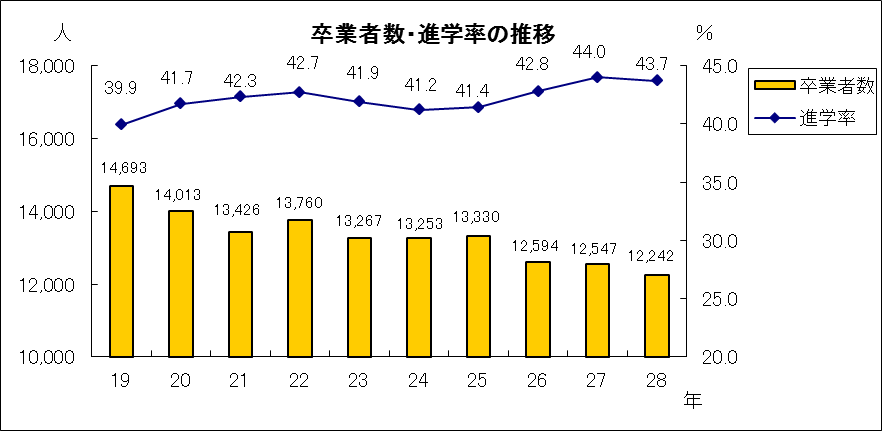 ２	大学等進学状況進 学 者 数大学等進学者数は 5,344 人（男子 2,480 人、女子 2,864 人）で、前年より 178 人減少（男子 121人減、女子57 人減）している。このうち大学（学部）への進学者数は4,525 人（男子2,356 人、女子2,169 人）、短期大学（本科）への進学者数は678 人（男子69 人、女子609 人）で、前年より大学（学部）では24 人減少（男子73 人減、女子49 人増）し、短期大学（本科）では136 人減少（男子41 人減、女子95 人減）している。高等学校学科別進学状況学科別の進学率は看護科(97.4％）が最も高く、音楽科（90.0％）、理数科（82.4％）の順となっている。第２表 学科別進学状況※ （ ）内は、前年度との比較増減である。※ 英語科には外国語科を、人文科には表現科をそれぞれ含む。(以下の諸表についても同じ）第３表 学科別進学率の推移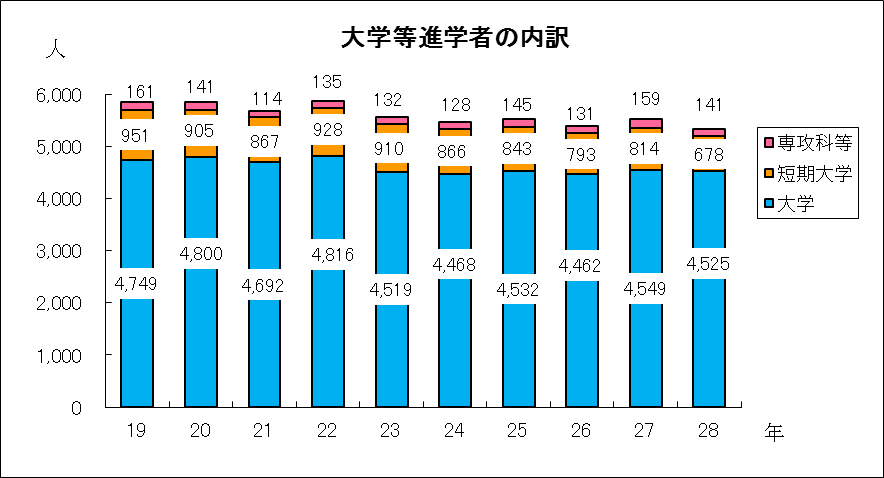 学部・学科系統別進学状況大学（学部）では社会科学の1,333 人（進学者数の29.5％）が最も多く、次いで保健の867 人（同19.2％）、工学の731 人（同16.2％）、人文科学の520 人（同11.5％）等の順になっている。短期大学（本科）では教育の 282 人（進学者数の 41.6％）、家政の 166 人（同 24.5％）、その他の67 人（同9.9％）等の順になっている。第４表 学部・学科系統別進学者数入学志願状況大学（学部）又は短期大学（本科）へ入学を志願した者は5,645 人（男子2,700 人、女子2,945 人）で、前年より65 人減少（男子35 人減、女子30 人減）している。また、入学志願率は46.1％（男子43.6％、女子 48.7％）で前年より 0.6 ポイント上昇（男子は 1.2 ポイント上昇、女子は 0.1 ポイント低下）しており、入学率は 92.2％（男子 89.8％、女子 94.3％）で前年より 1.7  ポイント低下（男子3.0 ポイント低下、女子0.6 ポイント低下）している。第５表 入学志願率・入学率の推移※ 「入学率」は、入学志願者に占める進学者の比率である。３	専修学校（専門課程）、専修学校（一般課程）等及び公共職業能力開発施設等進（入）学状況進（入）学状況専修学校（専門課程）進学者数は1,868 人（男子683 人、女子1,185 人）で、前年より46 人増加（男子15 人減、女子61 人増）している。専修学校（一般課程）等入学者数は375 人（男子207 人、女子168 人）で、前年より35 人減少（男子1 人減、女子34 人減）している。公共職業能力開発施設等入学者は214 人（男子191 人、女子23 人）で、前年より25 人減少（男子26 人減、女子1 人増)している。高等学校学科別進（入）学状況専修学校（専門課程）への進学率は情報科（54.3％）が最も高く、次いで商業科（24.3％）の順となっている。また、専修学校（一般課程）等への入学率は理数科（11.8％）が最も高く、公共職業能力開発施設等への入学率は農業科（4.1％）が最も高くなっている。第６表 高等学校学科別進(入)学状況※   （	）内は、前年度との比較増減である。※ 「進（入）学率」は、卒業者に占める専修学校等進（入）学者の比率である。学科・課程別進（入）学状況専修学校（専門課程）進学者では医療の409 人（進学者数の21.9％）が最も高く、次いで文化・教養、衛生の順となっている。専修学校（一般課程)等進学者では予備校の81 人（入学者数の59.6％）、各種学校では予備校の183 人（入学者数の76.6％）、公共職業能力開発施設等では工業の196 人（入学者の91.6％）が最も多い。第７表 学科・課程別進(入)学者数４	就	職	状	況就	職	者	数就職のみの者4,009 人（男子2,409 人、女子1,600 人）に進（入）学しかつ就職した者25 人（男子8 人、女子17 人）を加えた就職者総数は4,034 人（男子2,417 人、女子1,617 人）で、前年より58 人減少（男子52 人減、女子6 人減）している。県内県外別では、県内に就職した者は2,289 人で、就職者総数の56.7％を占めており、前年より1.1 ポイント低下している。高等学校学科別就職状況就職率は水産科（71.6％）、工業科（66.6％）、福祉科（66.2％）、農業科（57.7％）等の順になっている。第８表の１ 学科別就職状況※   （	）内は、前年度との比較増減である。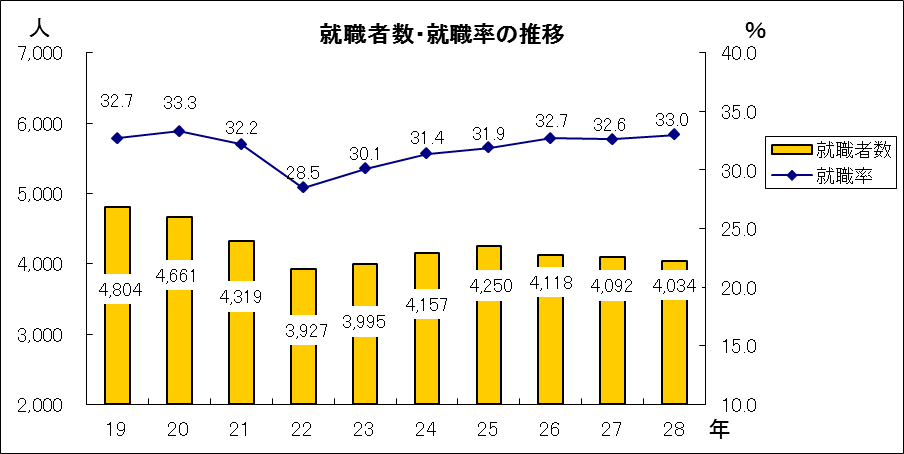 第８表の２ 県内・県外別就職者数の推移※ （ ）内は、就職者総数に占める（％）比率である。職業別就職状況職業別就職者数は「サービス職業従事者」の904 人（就職者数の22.4％）、「生産工程従事者」の844 人（同20.9％）、「販売従事者」の451 人（11.2％）等の順となっている。第９表 職業別就職者数第10 表 生産工程･労務作業者数の内訳産業別就職状況産業別就職者数は「製造業」の852  人（就職者総数の21.1％）が最も多く、次いで「卸売業・小売業」の572 人（同14.2％）の順となっている。男女別に見ると、男子では「製造業」の585  人(男子就職者の24.2％）が、女子では「卸売業・小売業」の293 人、(女子就職者の18.1％）が最も多い。第11 表 産業別就職者数※ （ ）内の数値は、総数に対する比率（％）である。（5) 就職先別県外就職状況ブロック別就職者数は、関東地方の1,352 人（県外就職者総数の77.5％）が最も多く、次いで東北地方246 人（同14.1％）、近畿地方45 人（同2.6％）等の順となっている。また、都道府県別では東京都の869 人（同49.8％）、宮城県188 人（同10.8％）神奈川県186人（同10.7％）、千葉県112 人（同6.4％）等の順となっている。Ⅲ 高等学校（通信制課程）卒業者の進路状況平成27 年度間の高等学校（通信制課程）卒業者は、275 人（男子118 人、女子157 人）で、前年より124 人減少している。卒業者の進路別内訳は、大学等進学者19 人、専修学校（専門課程）進学者33 人、専修学校（一般課程）等入学者3 人、公共職業能力開発施設等入学者9 人、就職者（就職のみの者）45 人、上記以外の者166 人となっている。第12 表の１  進路別卒業者数	第12 表の２  職業別就職者数第 12 表の３	産業別就職者数※ 通信制課程については「産業別就職者数」において県内・県外別調査を実施していないため、男女別のみ集計Ⅳ 特別支援学校高等部卒業者の進路状況平成 28 年３月の特別支援学校の各高等部卒業者は視覚障害者 4 人、聴覚障害者 9 人、知的障害者190 人、肢体不自由者24 人、病弱・身体虚弱者12 人となっている。卒業者の進路別内訳は、大学等進学者3 人、公共職業能力開発施設等入学者3 人となっている。また、就職者（就職のみの者）88 人、上記以外の者142 人、不詳・死亡の者3 人となっている。第13 表の１  進路別卒業者数	第13 表の２ 職業別就職者数第 13 表の３	産業別就職者数統	計	表第１表の１	進路別卒業者数の推移(全日制・定時制課程）（男）（女）（注）        平成２７年３月卒業者より、就職者については、「正規の職員・従業員・自営業主等」及び「正規の職員等でない者」に区分した。また、Ａ、Ｂ、Ｃ、Ｄのうち就職している者については、ＡからＤまでを分けずに集計した。第１表の２	進路別卒業者数の推移(通信制課程）（男）（女）第２表	学校種類別大学等進学者数の推移（全日制課程）（男）（女）第３表の１	職業別就職者数の推移(全日制・定時制課程）（男）（女）第３表の２	職業別就職者数の推移(通信制課程）（男）（女）第４表の１	産業別就職者数の推移（全日制・定時制課程）（県内）（県外）第４表の２	産業別就職者数の推移（通信制課程）（注）通信制課程については「産業別就職者数」において県内・県外別調査を実施していないため合計値のみとした。第５表	学科別進路状況(全日制課程)(定時制課程)(通信制課程)第６表	学校別進路状況(全日制課程)第７表の１	設置者別・学科別大学等進学者数大 学            (全日制課程)(定時制課程)(通信制課程)第７表の２	設置者別・学科別大学等進学者数短期大学(全日制課程)(定時制課程)(通信制課程)第８表	学校別・大学等別進学者数 (全日制課程）第９表	学部別・大学別進学者数(全日制課程)第１０表	学科別・産業別就職者数(全日制課程)(定時制課程)(通信制課程)第１１表	学校別・産業別就職者数（全日制課程）区分	農業漁	砂鉱	建利業製	供電給気サ技学   サ宿術	泊サ生   教育・医	サ複療な    サ く さ 公   左他	れ 務   記い計のうち・・採		設	造		ガ採			水ス林	取石	道・研	業 娯 活 学ビ    究   ビ	ビ・ 楽 関       習ス	ス飲	ス援に	る	以ビ	も分ビ     も他     外	県外類	の に の福	ス	の スさ	を 分 も学   科	業業	業業	業業	業熱業	業業業 業 業 ・業・ 業術門 業食業 業 連 業祉	業合れ 業 除 類 の（再掲）合	計県	立	計3,840	37	17	5     388     819	80	42    180    543	49	23	60    383    177	12    280	40    217    444	44   1,6942,862	27	13	3     284     656	75	35    138    423	46	18	58    240    103	11    151	32    172    355	22   1,305青	森 普	8	-	-	-	-	-	-	-	-	-	-	-	-	-	-	-	-	-	-	8	-	5青     森    西 普	42	-	-	-	-	1	-	-	2	13	2	1	-	6	1	-	-	1	5	10	-	22青     森   東 普	8	-	-	-	-	-	-	-	-	-	-	-	-	-	-	-	-	-	-	8	-	7〃平内 校舎 普	13	1	-	-	-	5	-	-	2	2	-	-	-	-	3	-	-	-	-	-	-	6青 森 北普	21	-	-	-	-	1	1	-	-	-	1	-	-	-	-	-	1	1	-	16	-	3ス	16	-	-	-	1	-	2	-	-	2	-	-	-	2	2	-	-	-	-	7	-	5〃今別 校舎 普	18	-	-	-	1	5	-	-	2	2	-	-	-	1	-	-	2	-	-	3	2	6青 森 南普	13	1	-	-	-	1	-	-	-	1	-	-	-	-	-	-	1	-	-	9	-	8外	-	-	-	-	-	-	-	-	-	-	-	-	-	-	-	-	-	-	-	-	-	-県  青  森  中   央 総	55	-	-	-	-	4	-	-	2	13	2	1	-	10	3	-	8	1	4	5	2	20浪	岡 普	38	-	1	-	2	3	-	-	4	12	-	-	3	3	3	-	1	-	1	2	3	11弘	前 普	-	-	-	-	-	-	-	-	-	-	-	-	-	-	-	-	-	-	-	-	-	-弘  前  中 央 普	5	-	-	-	-	-	-	-	-	-	-	-	-	-	-	-	-	-	-	5	-	1弘     前   南 普	11	-	-	-	-	-	-	-	-	1	2	-	-	-	-	1	-	-	-	7	-	4岩	木 普	37	-	-	-	-	7	-	-	-	9	2	-	-	6	2	-	5	1	-	5	-	9"	戸 普	6	-	-	-	-	-	-	-	-	-	-	-	-	-	-	5	-	-	-	1	-	4" 戸 東普	9	-	-	-	-	-	-	-	-	-	-	-	-	-	-	-	-	1	-	8	-	7人	3	-	-	-	-	-	-	-	-	1	-	-	-	1	-	-	-	-	-	1	-	1"  戸    北 普	2	-	-	-	-	-	-	-	-	-	-	-	-	-	-	-	-	-	-	2	-	2〃南郷 校舎 普	16	-	-	-	3	2	-	-	-	2	-	-	-	4	2	-	2	-	1	-	-	5" 戸 西普	8	-	-	-	-	-	-	-	-	1	-	-	-	1	1	-	-	-	-	5	-	6ス	3	-	-	-	-	-	-	-	-	-	-	-	-	-	-	-	1	-	-	2	-	2木	造 総	53	-	-	-	-	4	1	-	2	8	3	-	-	3	2	-	-	1	1	25	3	18〃深浦 校舎 総	13	-	-	-	1	2	-	-	3	-	-	-	-	6	-	-	-	-	-	1	-	8鯵    ヶ     沢 普	39	-	-	-	3	5	2	-	4	7	2	-	-	5	1	-	4	2	2	2	-	23五 所 川 原立普	10	-	-	-	-	2	-	-	-	1	-	-	-	-	-	-	1	-	-	5	1	5理	-	-	-	-	-	-	-	-	-	-	-	-	-	-	-	-	-	-	-	-	-	-金	木 普	30	-	-	-	3	6	-	-	-	6	-	-	-	4	2	-	3	1	4	1	-	16板	柳 普	56	-	-	-	1	9	1	1	4	9	-	-	2	14	2	-	9	-	1	3	-	23鶴	田 普	29	-	-	-	1	9	-	-	1	6	-	-	-	-	2	1	5	-	1	3	-	8中	里 普	15	1	1	-	-	-	-	-	-	5	-	-	1	3	2	-	2	-	-	-	-	12普	29	-	-	-	-	9	-	1	-	4	-	-	-	5	1	-	1	-	1	7	-	12黒	石看	-	-	-	-	-	-	-	-	-	-	-	-	-	-	-	-	-	-	-	-	-	-野     辺    地 普	69	-	-	-	6	11	-	-	5	11	-	-	4	12	1	-	5	-	9	5	-	28七	戸 総	62	-	-	-	3	7	-	-	2	11	-	1	6	8	5	-	9	-	8	2	-	20普	68	4	-	-	1	15	2	-	3	24	-	-	2	1	2	2	5	-	1	6	-	15百	石家	26	-	-	-	-	2	-	-	-	4	-	-	-	13	2	-	5	-	-	-	-	14区分	農業漁	砂鉱	建利業製	供電給気情	郵運報小卸 保金 物不品サ 学 サ 宿術研	泊サ生   教育医	サ複     分サ     る公類	も務療	さ左記 計 の う ち・・	動	究娯    活     ・業	学れ ビ   の他	以ス	県外計	・学 科六	戸 普採	設	造	ガ採	水ス通	便輸売 売 険 融 賃産ビ・ ビ	ビ専	・ 楽 関ビ	な	をに	外い業	分さ六    ヶ     所 普三    本     木 普普十 和 田 西商普三	沢英普田   名   部英県  大	湊 総〃川内 校舎 普大	間 普五	戸 普三	戸 普田	子 普五所川原農林 農柏 木 農 業 農三本木 農業 農名久井 農業 農八 戸 水 産水青 森 工 業 工弘 前 工 業 工八 戸 工 業工五所川原工業工十和田 工業 工立む  つ  工  業  工青  森  商  業  商農商弘 前 実 業家ス〃 藤 崎  校 舎 農" 戸 商 業 商黒 石 商 業 商三  沢  商 業 商区分	農業漁	砂鉱	建利業製	供電給気情	郵運 小卸 保金報物 不 サ学術品	研サ宿 ・サ生 教育泊医	サ複療分 サ  も 公類	務さ	の左記 計 の う ち・計	・	採		設採・・造		ガ	通水ス動便 輸 売 売 険 融 賃産・究	娯 活学ビ・ ビ	ビ専	・ 楽 関ビ	他	以れ ス   をに	県外ビ	な		外業 除 分類	の林	取石道・	信貸	ス 門   ス飲	ス技支	福	ス援も	くさの他	れ	も学   科	業業	業業	業業	業熱業	業 業 業 業 業 ・ 業・業 術 業 食業 業 連 業祉	業合	にる	の （ 再 掲 ）私	立	計978	10	4	2     104     163	5	7	42    120	3	5	2     143	74	1     129	8	45	89	22	389普	35	-	1	-	6	2	-	-	-	6	-	-	-	10	3	-	1	-	1	5	-	14東 奥 学 園青 森 山 田青 森 明 の 星家	23	-	-	-	-	5	-	-	-	4	-	-	-	10	1	-	1	-	2	-	-	6情	13	-	-	-	-	-	-	-	-	-	1	-	1	2	1	-	1	-	3	4	-	2福         45        -       -       -       -       -       -       -       -       -       -       -       -       3        2        -      38        -       -    2        -	8 普       65       -      1        -      9        5        1        -      5        7        -      -      -      6      14        -      1        1        -     12        3        40       工	2        -       -       -       1         -       -       -       -       -       -       -       -       -       1         -       -       -       -    -      -	1商	6        -       -       -       -       -       -       -       1         -       -       -       -       -       2         -       -       -       1    2        -	1家         26        -       -       -       -       -       -       -       1        2        -       -       -      20        1        -       -       -       -       2        -    16普	7        -       -       -       -       1         -       -       -       1         -       -       -       1         -       -       2         -       2  -      -	3英	1        -      -      -      -      -      -      -      -      -      -      -      -      -      -      -      -      -      1        -      -	-音	1	-	-	-	-	-	-	-	-	-	-	-	-	-	-	-	-	-	-	1	-	-私松     風   塾 普	5	-	-	-	-	-	-	-	-	-	-	-	-	2	-	-	-	-	1	2	-	5五所川原第一 普	39	1	1	1	4	2	-	-	-	6	-	-	-	5	4	-	3	-	3	4	5	17五所川原商業 商	77	-	-	-	4	7	1	3	3	20	1	1	-	5	8	-	7	-	9	5	3	31東  奥  義 塾 普	27	-	-	-	4	4	-	-	-	5	-	1	-	4	3	-	1	-	1	4	-	7弘前学院聖愛 普	30	1	-	-	1	3	-	-	-	9	1	-	-	9	2	-	1	-	-	3	-	7普	13	-	-	-	1	2	-	-	-	1	-	-	-	3	1	-	2	1	-	2	-	2柴 田 女 子弘 前 東八 戸 学院商	10	-	-	-	-	1	-	-	-	1	-	-	-	3	-	1	3	-	1	-	-	3家	15	-	-	-	-	5	-	-	-	-	-	-	-	5	1	-	4	-	-	-	-	1普	41	-	-	-	1	11	-	-	-	7	-	-	-	3	5	-	9	-	-	1	4	10工	96	2	-	-	15	43	-	1	9	7	-	-	-	4	1	-	-	-	2	6	6	35野  辺  地  西 総	53	2	-	1	8	17	-	-	1	7	-	1	-	1	-	-	7	-	6	2	-	20商	15	-	-	-	-	-	-	1	-	4	-	1	-	5	1	-	1	1	-	1	-	7千 葉 学 園立戸 聖ウ ル ス ラ学         院戸 学 院光         星家	47	1	-	-	-	4	-	-	3	3	-	1	-	14	7	-	10	4	-	-	-	22看	1	-	-	-	-	-	-	-	1	-	-	-	-	-	-	-	-	-	-	-	-	1普	13	-	-	-	-	2	-	-	-	5	-	-	-	1	-	-	1	-	-	4	-	6英	-	-	-	-	-	-	-	-	-	-	-	-	-	-	-	-	-	-	-	-	-	-音	-	-	-	-	-	-	-	-	-	-	-	-	-	-	-	-	-	-	-	-	-	-普	37	1	-	-	4	4	1	-	2	4	-	-	-	2	6	-	4	-	1	7	1	20工	30	1	1	-	11	2	1	-	4	3	-	-	-	1	-	-	-	-	-	6	-	15商	13	-	-	-	1	1	-	-	-	3	-	-	-	5	2	-	1	-	-	-	-	5家	32	-	-	-	4	-	-	-	-	2	-	-	-	5	3	-	18	-	-	-	-	8向	陵 普	18	-	-	-	2	4	-	-	-	-	-	-	-	1	2	-	8	1	-	-	-	2戸 工 大第	一戸 工 大普	7	-	-	-	-	-	-	-	-	1	-	-	-	3	-	-	1	-	-	2	-	3工	112	-	-	-	27	37	1	-	10	8	-	-	1	4	2	-	3	-	11	8	-	57第	二 普	23	1	-	-	1	1	-	2	2	4	-	-	-	6	1	-	1	-	-	4	-	14第１２表	学科別・職業別就職者数(全日制課程)(定時制課程)(通信制課程)第１３表	学校別・職業別就職者数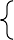 （全日制課程）※ この冊子は、青森県教育委員会ホームページでも閲覧できます。http://www.pref.aomori.lg.jp/bunka/education/main.html区分卒業者総数[A+B+C+D+E+F+G+H]Ａ   大	学	等	進	学	者Ａ   大	学	等	進	学	者Ａ   大	学	等	進	学	者Ａ   大	学	等	進	学	者Ａ   大	学	等	進	学	者Ａ   大	学	等	進	学	者Ａ   大	学	等	進	学	者Ａ   大	学	等	進	学	者Ａ   大	学	等	進	学	者Ａ   大	学	等	進	学	者Ａ   大	学	等	進	学	者Ａ   大	学	等	進	学	者Ａ   大	学	等	進	学	者Ａ   大	学	等	進	学	者区分卒業者総数[A+B+C+D+E+F+G+H]大	学	（	学	部	）大	学	（	学	部	）大	学	（	学	部	）大	学	（	学	部	）大	学	（	学	部	）短 期 大 学 （ 本 科 ）短 期 大 学 （ 本 科 ）短 期 大 学 （ 本 科 ）短 期 大 学 （ 本 科 ）大学・短期大学の通信教育部及び放送大学大学・短期大学の 別科高等学校の専攻科特別支援学校高等部の専攻科大学等進学者計区分卒業者総数[A+B+C+D+E+F+G+H]県	内県	内県	外県	外大	学学	部計県 内県	外県	外短期大学本	科計大学・短期大学の通信教育部及び放送大学大学・短期大学の 別科高等学校の専攻科特別支援学校高等部の専攻科大学等進学者計区分卒業者総数[A+B+C+D+E+F+G+H]国公立私 立国公立私	立大	学学	部計私 立国公立私 立短期大学本	科計大学・短期大学の通信教育部及び放送大学大学・短期大学の 別科高等学校の専攻科特別支援学校高等部の専攻科大学等進学者計男6,1903494995149942,356(38.1)4871469(1.1)1(0.0)-(-)54(0.9)-(-)2,480(40.1)女6,0524234594438442,169(35.8)42647136609(10.1)1(0.0)-(-)85(1.4)-(-)2,864(47.3)計12, 242 772 958 957 1, 838 4, 525 (37. 0) 474 54 150 678 (5. 5) 2(0. 0) -(-) 139 (1. 1) -(-) 5, 344 (43. 7) 区分Ｂ専修学校(専門課程)進学者C専修学校(一般課程)等入	学	者C専修学校(一般課程)等入	学	者C専修学校(一般課程)等入	学	者Ｄ公共職業能力開発施設等入学者Ｅ 就 職 者（左記A・Ｂ・C・Dに含まれている就職者を除く。)Ｅ 就 職 者（左記A・Ｂ・C・Dに含まれている就職者を除く。)Ｆ一時的な仕事に就いた者（雇用契約が1年未満又は短時間勤務の者）Ｇ左記以外の者Ｈ不詳・死亡の者就 職 者 （ 再 掲 ）就 職 者 （ 再 掲 ）就 職 者 （ 再 掲 ）就 職 者 （ 再 掲 ）就 職 者 （ 再 掲 ）就 職 者 （ 再 掲 ）区分Ｂ専修学校(専門課程)進学者専修学校 ( 一般   課程 ) 等各    種学    校計Ｄ公共職業能力開発施設等入学者正規の職員・従業員・自営業主等正規の職員等でない者（雇用契約が1年以上かつフルタイム勤務相当の者Ｆ一時的な仕事に就いた者（雇用契約が1年未満又は短時間勤務の者）Ｇ左記以外の者Ｈ不詳・死亡の者就職のみの者Ａ、B、C、Dのうち就職している者Ａ、B、C、Dのうち就職している者就 職 者 計左 の う ち左 の う ち区分Ｂ専修学校(専門課程)進学者専修学校 ( 一般   課程 ) 等各    種学    校計Ｄ公共職業能力開発施設等入学者正規の職員・従業員・自営業主等正規の職員等でない者（雇用契約が1年以上かつフルタイム勤務相当の者Ｆ一時的な仕事に就いた者（雇用契約が1年未満又は短時間勤務の者）Ｇ左記以外の者Ｈ不詳・死亡の者就職のみの者正規の職員等正規の職員等でない就 職 者 計県	内県	外男683(11.0)60147207(3.3)191(3.1)2,396(38.7)13(0.2)7(0.1)209(3.4)4(0.1)2,409622,417(39.0)1,2761,141女1,185(19.6)7692168(2.8)23(0.4)1,574(26.0)26(0.4)26(0.4)177(2.9)9(0.1)1,6001161,617(26.7)1,013604計1, 868 (15. 3) 136 239 375 (3. 1) 214 (1. 7) 3, 970 (32. 4) 39 (0. 3) 33 (0. 3) 386 (3. 2) 13 (0. 1) 4, 009 17 84, 034 (33. 0) 2, 289 1, 745 区 分計普	通農	業工	業商	業水	産家	庭看	護情	報理	数英	語音	楽スポーツ科	学福	祉人	文総	合卒業者総数(A)12,2426,8246911,6371,120134415773534163101146830890進 学 者 数(B)5,3443,8541142942742311775128125959723341進    学    率(B/A)×10043.7(△0.3)56.5(△0.3)16.5(0.3)18.0(△0.8)24.5(0.4)17.2(0.3)28.2(△0.6)97.4(△1.4)2.9(△12.7)82.4(△15.1)76.7(11.1)90.0(1.1)51.8(△5.7)10.3(△3.2)76.7(1.7)38.3(△2.5)進学者の学科別 構 成 比100.072.12.15.55.10.42.21.40.00.52.30.21.10.10.46.4区 分卒業年月進学率普	通農	業工	業商	業水	産家	庭看	護情	報理	数英	語音	楽ス ポ ー ツ科	学福	祉人	文総	合24 年 ３ 月41.253.514.316.320.718.027.594.724.182.253.082.550.93.661.737.525 年 ３ 月41.454.114.316.920.416.426.8100.014.852.864.185.442.27.386.234.626 年 ３ 月42.855.511.617.622.917.827.795.828.685.768.475.056.712.390.040.527 年 ３ 月44.056.816.218.824.116.928.898.815.697.565.688.957.513.575.040.828 年 ３ 月43.756.516.518.024.517.228.297.42.982.476.790.051.810.376.738.3区	分区	分区	分区	分大	学（	学	部	）大	学（	学	部	）大	学（	学	部	）大	学（	学	部	）大	学（	学	部	）大	学（	学	部	）短（短（期本大科学）学）区	分区	分区	分区	分男	女	別男	女	別男	女	別男	女	別県内・県外別県内・県外別男	女	別男	女	別男	女	別男	女	別県内・県外別県内・県外別区	分区	分区	分区	分男女計構成比県内県外男女計比県内県外合合計2, 356 2, 169 4, 525 100. 01, 730 2, 795 69 609 678 100. 0474 204 人 文 科 学人 文 科 学人 文 科 学人 文 科 学19232852011.5140380-33334.9-33社 会 科 学社 会 科 学社 会 科 学社 会 科 学8035301,33329.5546787751588.61246法政2161033197.0125194-110.1-1商経42324566814.8268400627334.9-33社会学861202064.6100106120213.1129その他78621403.15387-330.4-3理理学123521753.967108------工工学61112073116.22774542130.4-3農農学87691563.4511052240.6-4保保健26160686719.25163513133649.42836医学2425491.13910------歯学3250.1-5------薬学59721312.93299------看護学383063447.625589-13131.9-13その他1372013387.51901483120517.52823商商船2-20.0-2------家家政41101142.56153715916624.513333教教育1912424339.6723611626628241.624141教育学1230420.9-42------教員 養成781232014.472129------体育学73301032.3-103------その他2859871.9-871626628241.624141芸芸術2159801.8-80-110.1-1そその他61531142.5-114463679.9607区	分卒業者総数（A)卒業者総数（A)卒業者総数（A)入学志願者数（B)入学志願者数（B)入学志願者数（B)進学者数（C)進学者数（C)進学者数（C)入学志願率(Ｂ/Ａ）×100入学志願率(Ｂ/Ａ）×100入学志願率(Ｂ/Ａ）×100入学率（Ｃ/Ｂ）×100入学率（Ｃ/Ｂ）×100入学率（Ｃ/Ｂ）×100区	分男女計男女計男女計男女計男女計24 年 ３ 月6,6876,56613,2532,8033,0515,8542,4842,8505,33441.946.544.288.693.491.125 年 ３ 月6,8176,51313,3302,8112,9675,7782,5662,8095,37541.245.643.391.394.793.026 年 ３ 月6,2646,33012,5942,6733,1255,7982,3932,8625,25542.749.446.089.591.690.627 年 ３ 月6,4516,09612,5472,7352,9755,7102,5392,8245,36342.448.845.592.894.993.928 年 ３ 月6,1906,05212,2422,7002,9455,6452,4252,7785,20343.648.746.189.894.392.2区区分計普	通農	業工	業商	業水	産家	庭看	護情	報理	数英	語音	楽福	祉スポーツ科	学人	文総	合卒 業 者 総 数(A)卒 業 者 総 数(A)卒 業 者 総 数(A)12,242 6,8246911,6371,120134415773534163106811430890専修学校専門課程進(入)学者数	(B)進(入)学者数	(B)1,868 9591251592721185119116-14204182専修学校専門課程進(入)学率進(入)学率15.314.118.19.724.38.220.51.354.32.99.8-20.617.513.320.4専修学校専門課程(B/A)×100(B/A)×100( 0.8) (0.8)(0.5)(0.4)(2.0)(△0.3)(0.2)(1.3)(48.0)(2.9)(△12.1)(0.0)(△0.6)(1.7)(△4.6)(△1.1)専修学校専門課程進(入)学者進(入)学者専修学校専門課程の学科別の学科別100.051.36.78.514.60.64.60.11.00.10.9-0.71.10.29.7専修学校専門課程構成比構成比専修学校一般課程等進(入)学者数	(B)進(入)学者数	(B)375 31614516-5--4---1-14専修学校一般課程等進(入)学率進(入)学率3 .14.62.00.31.4-1.2--11.8---0.9-1.6専修学校一般課程等(B/A)×100(B/A)×100( △0.2) (0.0)(△0.8)(△0.3)(△0.5)(0.0)(△3.3)(0.0)(△3.1)(9.3)(0.0)(0.0)(0.0)(△1.6)(0.0)(△0.1)専修学校一般課程等進(入)学者進(入)学者専修学校一般課程等の学科別の学科別100.084.33.71.34.3-1.3--1.1---0.3-3.7専修学校一般課程等構成比構成比公共職業能力開発施設等進(入)学者数	(B)進(入)学者数	(B)214 952864114---1---1-10公共職業能力開発施設等進(入)学率進(入)学率1 .71.44.13.91.03.0---2.9---0.9-1.1公共職業能力開発施設等(B/A)×100(B/A)×100( △0.2) (△0.1)(1.7)(△0.9)(0.0)(△0.8)(0.0)(0.0)(△9.4)(2.9)(0.0)(0.0)(0.0)(0.1)(0.0)(△0.2)公共職業能力開発施設等進(入)学者進(入)学者公共職業能力開発施設等の学科別の学科別100.044.413.129.95.11.9---0.5---0.5-4.7公共職業能力開発施設等構成比構成比区	分区	分区	分区	分区	分計工	業農	業医	療衛	生教 育 ・社	会福	祉商	業実	務家	政文化・教	養予備校その他専 修 学 校( 専 門 課 程 ）専 修 学 校( 専 門 課 程 ）専 修 学 校( 専 門 課 程 ）計計1, 868 (100. 0) 177 (9. 5) 26 (1. 4) 409 (21. 9) 353 (18. 9) 116 (6. 2) 334 (17. 9) 96 (5. 1) 357 (19. 1) ／／専 修 学 校( 専 門 課 程 ）専 修 学 校( 専 門 課 程 ）専 修 学 校( 専 門 課 程 ）男女別男68315218116933610428136／／専 修 学 校( 専 門 課 程 ）専 修 学 校( 専 門 課 程 ）専 修 学 校( 専 門 課 程 ）男女別女1,1852582932608023068221／／専 修 学 校( 専 門 課 程 ）専 修 学 校( 専 門 課 程 ）専 修 学 校( 専 門 課 程 ）県内外県内6525021196136671322624／／専 修 学 校( 専 門 課 程 ）専 修 学 校( 専 門 課 程 ）専 修 学 校( 専 門 課 程 ）県内外県外1,21612752132174920270333／／専修学校一般課程等専 修 学 校(一般課程)等 合計専 修 学 校(一般課程)等 合計専 修 学 校(一般課程)等 合計計375 (100. 0) 1(0. 3) -(0. 0) 81 (21. 6) 2(0. 5) -(0. 0) 3(0. 8) 2(0. 5) 7(1. 9) 264 (70. 4) 15 (4. 0) 専修学校一般課程等合計専 修 学 校( 一般課程) 等専 修 学 校( 一般課程) 等計136 (100. 0) 11-(-)49 (36. 0) 1(0. 7) -(-)11-(0. 0) 3(2. 2) 81 (59. 6) ／専修学校一般課程等合計専 修 学 校( 一般課程) 等専 修 学 校( 一般課程) 等県内41／／41／／／-／／／専修学校一般課程等合計専 修 学 校( 一般課程) 等専 修 学 校( 一般課程) 等県外951-81-1-381／専修学校一般課程等合計各 種 学 校各 種 学 校計239 (100. 0) -(-)-(0. 0) 32 (13. 4) 1(0. 4) -(0. 0) 2(0. 8) 2(0. 8) 4(1. 7) 183 (76. 6) 15 (6. 3) 専修学校一般課程等合計各 種 学 校各 種 学 校県内132／／29／／-／19012専修学校一般課程等合計各 種 学 校各 種 学 校県外107--31-223933専修学校一般課程等男専 修 学 校( 一般課程) 等専 修 学 校( 一般課程) 等県内5／／5／／／-／／／専修学校一般課程等男専 修 学 校( 一般課程) 等専 修 学 校( 一般課程) 等県外551／-----351／専修学校一般課程等男各 種 学 校各 種 学 校県内77／／4／／-／-667専修学校一般課程等男各 種 学 校各 種 学 校県外70-----2-2642専修学校一般課程等女専 修 学 校( 一般課程) 等専 修 学 校( 一般課程) 等県内36／／36／／／-／／／専修学校一般課程等女専 修 学 校( 一般課程) 等専 修 学 校( 一般課程) 等県外40--81-1--30／専修学校一般課程等女各 種 学 校各 種 学 校県内55／／25／／-／1245専修学校一般課程等女各 種 学 校各 種 学 校県外37--31--21291公 共 職 業  能 力開 発 施 設 等公 共 職 業  能 力開 発 施 設 等公 共 職 業  能 力開 発 施 設 等合計計214 (100. 0) 196 (91. 6) 3(1. 4) 11-(-)-(-)11 (5. 1) -(-)-(-)／3(1. 4) 公 共 職 業  能 力開 発 施 設 等公 共 職 業  能 力開 発 施 設 等公 共 職 業  能 力開 発 施 設 等合計県内1941802／／／10--／2公 共 職 業  能 力開 発 施 設 等公 共 職 業  能 力開 発 施 設 等公 共 職 業  能 力開 発 施 設 等合計県外201611--1--／1公 共 職 業  能 力開 発 施 設 等公 共 職 業  能 力開 発 施 設 等公 共 職 業  能 力開 発 施 設 等男県内1751652／／／6--／2公 共 職 業  能 力開 発 施 設 等公 共 職 業  能 力開 発 施 設 等公 共 職 業  能 力開 発 施 設 等男県外161211--1--／1公 共 職 業  能 力開 発 施 設 等公 共 職 業  能 力開 発 施 設 等公 共 職 業  能 力開 発 施 設 等女県内1915-／／／4--／-公 共 職 業  能 力開 発 施 設 等公 共 職 業  能 力開 発 施 設 等公 共 職 業  能 力開 発 施 設 等女県外44-------／-区 分計普	通農	業工	業商	業水	産家	庭看	護情	報理	数英	語音	楽福	祉スポーツ科	学人	文総	合卒 業 者 総 数(A)12,242 6,8246911,6371,120134415773534163106811430890就 職 者 数(B)4,034 1,2863991,09154596186113-13145323323就 職 率(B/A) × 10033.0( 0.4) 18.8(△0.3)57.7(△3.2)66.6(3.2)48.7(1.0)71.6(2.4)44.8(△3.7)1.3(1.3)37.1(△9.8)- (-)8.0(0.5)10.0(10.0)66.2(2.7)28.1(5.6)10.0(2.9)36.3(4.6)就職者の学科別 構 成 比100.031.99.927.013.52.44.6-0.3-0.3-1.10.80.18.0区分24年3月卒24年3月卒24年3月卒25年3月卒25年3月卒25年3月卒26年3月卒26年3月卒26年3月卒27年3月卒27年3月卒27年3月卒28年3月卒28年3月卒28年3月卒区分男女計男女計男女計男女計男女計県内就職者1,210(49.8)1,143(66.1)2,353(56.6)1,326(53.3)1,178(66.8)2,504(58.9)1,367(55.4)1,058(64.1)2,425(58.9)1,307(52.9)1,057(65.1)2,364(57.8)1,276(52.8)1,013(62.6)2,289(56.7)県外就職者1,219(50.2)585(33.9)1,804(43.4)1,161(46.7)585(33.2)1,746(41.1)1,101(44.6)592(35.9)1,693(41.1)1,162(47.1)566(34.9)1,728(42.2)1,141(47.2)604(37.4)1,745(43.3)計2,429 1,728 4,157 2,487 1,763 4,250 2,468 1,650 4,118 2,469 1,623 4,092 2,417 1,617 4,034 区分計専    門  的技 術 的職	業従    事  者事	務従   事  者販	売従   事  者サービス職	業従   事  者保	安職	業従   事  者農 林 漁 業 従 事 者農 林 漁 業 従 事 者生	産工	程従   事  者輸  送  ・機 械 運 転従   事  者建 設 ・採	掘従   事  者運 搬 ・清  掃 等従   事  者左	記以	外の	者区分計専    門  的技 術 的職	業従    事  者事	務従   事  者販	売従   事  者サービス職	業従   事  者保	安職	業従   事  者農林業従事	者漁	業従   事  者生	産工	程従   事  者輸  送  ・機 械 運 転従   事  者建 設 ・採	掘従   事  者運 搬 ・清  掃 等従   事  者左	記以	外の	者男2,41734687174279317291663610027610057女1,6178828527762580512081281216計4,034 ( 100.0) 434 ( 10.8) 372 ( 9.2) 451 ( 11.2) 904 ( 22.4) 397 ( 9.8) 34 ( 0.8) 17 ( 0.4) 844 ( 20.9) 112 ( 2.8) 284 ( 7.0) 112 ( 2.8) 73 ( 1.8) 区分計製 造  ・ 加 工従	事	者機	械		組	立従		事		者整	備		修	理従		事		者検	査従	事	者そ	の	他男636357961123338女20818315451計844 540 111 116 38 39 進	路	区	分進	路	区	分進	路	区	分男女計職	業	区	分職	業	区	分職	業	区	分男女計Ａ大 学 等進 学 者大 学 （ 学 部 ）大 学 （ 学 部 ）9615専 門 的 ・ 技 術 的 職 業 従 事者専 門 的 ・ 技 術 的 職 業 従 事者専 門 的 ・ 技 術 的 職 業 従 事者---Ａ大 学 等進 学 者短 期 大 学 （ 本 科 ）短 期 大 学 （ 本 科 ）-22事	務	従	事	者事	務	従	事	者事	務	従	事	者-44Ａ大 学 等進 学 者大学・短期大学の通信教育部大学・短期大学の通信教育部-22販	売	従	事	者販	売	従	事	者販	売	従	事	者358Ａ大 学 等進 学 者大学・短期大学の別科大学・短期大学の別科---サ ー ビ ス 職 業 従 事 者サ ー ビ ス 職 業 従 事 者サ ー ビ ス 職 業 従 事 者3912Ａ大 学 等進 学 者高 等 学 校 専 攻 科高 等 学 校 専 攻 科---保    安    職	業    従	事 者保    安    職	業    従	事 者保    安    職	業    従	事 者1-1Ａ大 学 等進 学 者特別支援学校高等部専攻科特別支援学校高等部専攻科---農林漁業作業者農林漁業作業者農 林 業 作 業 者-22Ｂ	専修学校（ 専門課程） 進学者Ｂ	専修学校（ 専門課程） 進学者Ｂ	専修学校（ 専門課程） 進学者122133農林漁業作業者農林漁業作業者漁 業 作 業 者---Ｃ 専 修 学 校（ 一 般 課  程 ） 等 入 学 者専修学校( 一般課程) 等専修学校( 一般課程) 等-11生 産工 程従事者製 造 ・ 加 工 従 事 者製 造 ・ 加 工 従 事 者-44Ｃ 専 修 学 校（ 一 般 課  程 ） 等 入 学 者各	種	学	校各	種	学	校112生 産工 程従事者機 械 組 立 従 事 者機 械 組 立 従 事 者---Ｄ 公 共 職 業 能 力 開 発 施 設 等 入 学 者Ｄ 公 共 職 業 能 力 開 発 施 設 等 入 学 者Ｄ 公 共 職 業 能 力 開 発 施 設 等 入 学 者9-9生 産工 程従事者整 備 修 理 従 事 者整 備 修 理 従 事 者---Ｅ  就	職	者Ｅ  就	職	者Ｅ  就	職	者192645生 産工 程従事者検	査	従	事	者検	査	従	事	者---Ｆ	上    記	以    外	の 者Ｆ	上    記	以    外	の 者Ｆ	上    記	以    外	の 者6898166生 産工 程従事者そ	の	他そ	の	他---Ｇ	不 詳 ・ 死 亡 の 者Ｇ	不 詳 ・ 死 亡 の 者Ｇ	不 詳 ・ 死 亡 の 者---輸 送 ・ 機 械 運 転 従 事 者輸 送 ・ 機 械 運 転 従 事 者輸 送 ・ 機 械 運 転 従 事 者-22合計（ 卒業者総数） A+B+C+D+E+F+G 合計（ 卒業者総数） A+B+C+D+E+F+G 合計（ 卒業者総数） A+B+C+D+E+F+G 118 157 275 建 設 ・ 採 掘 従 事 者建 設 ・ 採 掘 従 事 者建 設 ・ 採 掘 従 事 者12-12就   職 者( 再  掲 )Ｅ	就 職 の み の 者Ｅ	就 職 の み の 者192645運 搬 ・ 清 掃 等 従 事 者運 搬 ・ 清 掃 等 従 事 者運 搬 ・ 清 掃 等 従 事 者---就   職 者( 再  掲 )Ｈ Ａのうち就職している者Ｈ Ａのうち就職している者---上	記	以	外	の	者上	記	以	外	の	者上	記	以	外	の	者---就   職 者( 再  掲 )Ｉ Ｂのうち就職している者Ｉ Ｂのうち就職している者---計計計19 26 45 就   職 者( 再  掲 )Ｊ Ｃのうち就職している者Ｊ Ｃのうち就職している者---計のうち職業安定所又は学校を通 じ て 就 職 し た 者 （ 再 掲 ）計のうち職業安定所又は学校を通 じ て 就 職 し た 者 （ 再 掲 ）計のうち職業安定所又は学校を通 じ て 就 職 し た 者 （ 再 掲 ）111526就   職 者( 再  掲 )Ｋ Ｄのうち就職している者Ｋ Ｄのうち就職している者---計のうち職業安定所又は学校を通 じ て 就 職 し た 者 （ 再 掲 ）計のうち職業安定所又は学校を通 じ て 就 職 し た 者 （ 再 掲 ）計のうち職業安定所又は学校を通 じ て 就 職 し た 者 （ 再 掲 ）111526就   職 者( 再  掲 )就	職	者	計就	職	者	計192645計のうち自家・自営業に就いた者(再掲)計のうち自家・自営業に就いた者(再掲)計のうち自家・自営業に就いた者(再掲)347就   職 者( 再  掲 )上 記 の う ち県 内101525就   職 者( 再  掲 )上 記 の う ち県 外91120林林取取道 ・ 信道 ・ 信道 ・ 信道 ・ 信貸貸貸貸ス門楽楽支	福支	福も他	類も他	類も他	類も他	類も他	類分業業業業・業業熱業供業便業売業業業・技業術ス業・ビ業ス援業祉ス業のに分くされもの男---121---1------3-11-19 女1--15-132---52-213--26 計1--136-133---52-5141-45 業業業業・業業熱業供業便業売業業業・技業術ス業・ビ業ス援業祉ス業のに分くされもの6---9--39---34-10-7--51 ----6--17---21113--2134 ----1-------1-------2-----------------1--16---10--39---44-10-7--53 ----6--17---21113-12135 6---16--416---65123-82188 区分卒総業者数ＡＢＣＤＥＥＦＧＨＩＩＩＪＪＫＬＥ＋Ｉ＋卒業年月卒総業者数大   学  等進   学  者(進学率)専修学校(専門課程)進   学   者専修学校(一般課程)等入学者公共職業能力開発施   設  等入   学  者就 職 者就 職 者一時的な仕事に就い   た   者左記以外の	者不  詳 ・死	亡の	者Ａ の う ち就 職 し てい    る   者Ａ の う ち就 職 し てい    る   者Ａ の う ち就 職 し てい    る   者Ｂ のうち就職してい   る   者Ｂ のうち就職してい   る   者Ｃ のうち就職してい   る   者Ｄ のうち就職してい   る   者Ｊ ＋ Ｋ ＋Ｌ 就職者計（ 就職率	）24年３月13,25313,25313,2535,4622,0615233114,1054,10580711-11135351514,15724年３月(100.0)(100.0)(100.0)(41.2)(15.6)(3.9)(2.3)(31.0)(31.0)(0.6)(5.4)(-)(0.0)(0.0)(0.0)(0.3)(0.3)(0.1)(0.0)(31.4)25年３月13,33013,33013,3305,5202,0545292944,2044,2047960446111353510-4,25025年３月(100.0)(100.0)(100.0)(41.4)(15.4)(4.0)(2.2)(31.5)(31.5)(0.6)(4.5)(0.3)(0.0)(0.0)(0.0)(0.3)(0.3)(0.1)(-)(31.9)26年３月12,59412,59412,5945,3861,9584082484,0754,075534541222233338-4,11826年３月(100.0)(100.0)(100.0)(42.8)(15.5)(3.2)(2.0)(32.4)(32.4)(0.4)(3.6)(0.1)(0.0)(0.0)(0.0)(0.3)(0.3)(0.1)(-)(32.7)区分卒総業者数ＡＢＣＤＥ就職者就職者ＦＧＨＨＨＩＡ、Ｂ、Ｃ、Ｄのうち就職している者Ａ、Ｂ、Ｃ、Ｄのうち就職している者Ｅ＋Ｉ卒業年月卒総業者数大   学  等進   学  者(進学率)専修学校(専門課程)進   学   者専修学校(一般課程)等入学者公共職業能力開発施   設  等入   学  者正規の職員・従業員・自営業   主  等正規の職員・従業員・自営業   主  等正規の職員等でない	者一時的な仕事に就い   た   者左  記 以外  の 者不死の詳・亡者正規の職員・従業員・自営業主等正規の職員・従業員・自営業主等正規の職員等でない者就職者計( 就職率)27年３月12,54712,54712,5475,5221,8224102394,0234,0233132464444292994,09227年３月(100.0)(100.0)(100.0)(44.0)(14.5)(3.3)(1.9)(32.1)(32.1)(0.2)(0.3)(3.7)(0.0)(0.0)(0.0)(0.2)(0.2)(0.1)(32.6)28年３月12,24212,24212,2425,3441,8683752143,9703,9703933386131313171784,03428年３月(100.0)(100.0)(100.0)(43.7)(15.3)(3.1)(1.7)(32.4)(32.4)(0.3)(0.3)(3.2)(0.1)(0.1)(0.1)(0.1)(0.1)(0.1)(33.0)区分卒業者ＡＢＢＢＣＤＥＥＦＧＧＨＨＩＩＩＪＪＫＬＥ＋Ｉ＋大 学 等専修学校専修学校専修学校専修学校公共職業能力開発施設等入学 者一時的な左記以外左記以外不詳・不詳・ＡのうちＡのうちＡのうちＢのうちＢのうちＣのうちＤのうちＪ＋Ｋ＋Ｌ総数進 学 者(専門課程(専門課程(専門課程(一般課程)公共職業能力開発施設等入学 者就 職 者就 職 者仕 事 にの者死亡就職して就職して就職して就職して就職して就職して就職して就職者計卒業年月総数(進学率)進学者等入学者公共職業能力開発施設等入学 者就いた者の者いる者い る 者い る 者い る 者い る 者(就職率)24年３月6,6876,6876,6872,5298128128122862842,4162,41621339339--11177412,42924年３月(100.0)(100.0)(100.0)(37.8)(12.1)(12.1)(12.1)(4.3)(4.2)(36.1)(36.1)(0.3)(5.1)(5.1)(-)(-)(0.0)(0.0)(0.0)(0.1)(0.1)(0.1)(0.0)(36.3)25年３月6,8176,8176,8172,6218068068062962712,4812,481222962962424---551-2,48725年３月(100.0)(100.0)(100.0)(38.4)(11.8)(11.8)(11.8)(4.3)(4.0)(36.4)(36.4)(0.3)(4.3)(4.3)(0.4)(0.4)(-)(-)(-)(0.1)(0.1)(0.0)(-)(36.5)26年３月6,2646,2646,2642,4456716716712122192,4562,456172342341010---1212--2,46826年３月(100.0)(100.0)(100.0)(39.0)(10.7)(10.7)(10.7)(3.4)(3.5)(39.2)(39.2)(0.3)(3.7)(3.7)(0.2)(0.2)(-)(-)(-)(0.2)(0.2)(-)(-)(39.4)区分卒総業者数ＡＢＢＢＣＤＥ就職者就職者ＦＦＧＧＨＨＨＩＡ、Ｂ、Ｃ、Ｄのうち就職している者Ａ、Ｂ、Ｃ、Ｄのうち就職している者Ｅ＋Ｉ卒業年月卒総業者数大   学  等進   学  者(進学率)専修学校(専門課程)進   学   者専修学校(専門課程)進   学   者専修学校(専門課程)進   学   者専修学校(一般課程)等入学者公共職業能力開発施   設  等入   学  者正規の職員・従業員・自営業   主  等正規の職員・従業員・自営業   主  等正規の職員等でない	者一時的な仕事に就い   た   者一時的な仕事に就い   た   者左  記 以外  の 者左  記 以外  の 者不死の詳・亡者正規の職員・従業員・自営業主等正規の職員・従業員・自営業主等正規の職員等でない	者就職者計( 就職率)27年３月6,4516,4516,4512,6016986986982082172,4452,445101111259259222101042,46927年３月(100.0)(100.0)(100.0)(40.3)(10.8)(10.8)(10.8)(3.2)(3.4)(37.9)(37.9)(0.2)(0.2)(0.2)(4.0)(4.0)(0.0)(0.0)(0.0)(0.2)(0.2)(0.1)(38.3)28年３月6,1906,1906,1902,4806836836832071912,3962,39613772092094446622,41728年３月(100.0)(100.0)(100.0)(40.1)(11.0)(11.0)(11.0)(3.3)(3.1)(38.7)(38.7)(0.2)(0.1)(0.1)(3.4)(3.4)(0.1)(0.1)(0.1)(0.1)(0.1)(0.0)(39.0)区分卒業者ＡＢＢＢＣＤＥＥＦＧＧＨＨＩＩＩＪＪＫＬＥ＋Ｉ＋大 学 等専修学校専修学校専修学校専修学校公共職業能力開発施設等入学        者一時的な左記以外左記以外不詳・不詳・ＡのうちＡのうちＡのうちＢのうちＢのうちＣのうちＤのうちＪ＋Ｋ＋Ｌ総数進 学 者(専門課程(専門課程(専門課程(一般課程)公共職業能力開発施設等入学        者就 職 者就 職 者仕 事 にの者死亡就職して就職して就職して就職して就職して就職して就職して就職者計卒業年月総数(進学率)進学者等入学者公共職業能力開発施設等入学        者就いた者の者いる者い る 者い る 者い る 者い る 者(就職率)24年３月6,5666,5666,5662,9331,2491,2491,249237271,6891,68959372372-----282811-1,72824年３月(100.0)(100.0)(100.0)(44.7)(19.0)(19.0)(19.0)(3.6)(0.4)(25.7)(25.7)(0.9)(5.7)(5.7)(-)(-)(-)(-)(-)(0.4)(0.4)(0.2)(-)(26.3)25年３月6,5136,5136,5132,8991,2481,2481,248233231,7231,72357308308222211130309-1,76325年３月(100.0)(100.0)(100.0)(44.5)(19.2)(19.2)(19.2)(3.6)(0.4)(26.5)(26.5)(0.9)(4.7)(4.7)(0.3)(0.3)(0.0)(0.0)(0.0)(0.5)(0.5)(0.1)(-)(27.1)26年３月6,3306,3306,3302,9411,2871,2871,287196291,6191,619362202202222221218-1,65026年３月(100.0)(100.0)(100.0)(46.5)(20.3)(20.3)(20.3)(3.1)(0.5)(25.6)(25.6)(0.6)(3.5)(3.5)(0.0)(0.0)(0.0)(0.0)(0.0)(0.3)(0.3)(0.1)(-)(26.1)区分卒総業者数ＡＢＢＢＣＤＥ就職者就職者ＦＦＧＧＨＨＨＩＡ、Ｂ、Ｃ、Ｄのうち就職している者Ａ、Ｂ、Ｃ、Ｄのうち就職している者Ｅ＋Ｉ卒業年月卒総業者数大   学  等進   学  者(進学率)専修学校(専門課程)進   学   者専修学校(専門課程)進   学   者専修学校(専門課程)進   学   者専修学校(一般課程)等入学者公共職業能力開発施   設  等入   学  者正規の職員・従業員・自営業   主  等正規の職員・従業員・自営業   主  等正規の職員等でない	者一時的な仕事に就い   た   者一時的な仕事に就い   た   者左  記 以外  の 者左  記 以外  の 者不死の詳・亡者正規の職員・従業員・自営業主等正規の職員・従業員・自営業主等正規の職員等でない者就職者計( 就職率)27年３月6,0966,0966,0962,9211,1241,1241,124202221,5781,578212121205205222191951,62327年３月(100.0)(100.0)(100.0)(47.9)(18.4)(18.4)(18.4)(3.3)(0.4)(25.9)(25.9)(0.3)(0.3)(0.3)(3.4)(3.4)(0.0)(0.0)(0.0)(0.3)(0.3)(0.1)(26.6)28年３月6,0526,0526,0522,8641,1851,1851,185168231,5741,574262626177177999111161,61728年３月(100.0)(100.0)(100.0)(47.3)(19.6)(19.6)(19.6)(2.8)(0.4)(26.0)(26.0)(0.4)(0.4)(0.4)(2.9)(2.9)(0.1)(0.1)(0.1)(0.2)(0.2)(0.1)(26.7)区分卒業者ＡＢＢＢＣＤＥＥＥＦＦＧＧＨＩＪＫＥ＋Ｈ＋大 学 等専 修 学 校専 修 学 校専 修 学 校専 修 学 校公共職業能力開発施設等入学 者左記以外左記以外不詳・不詳・ＡのうちＢのうちＣのうちＤのうちＩ＋Ｊ＋Ｋ総数数進 学 者(専門課程)(専門課程)(専門課程)(一般課程)公共職業能力開発施設等入学 者就職者の者死亡就職して就職して就職して就職して就 職 者 計卒業年度( 進学率)進学者等 入 学 者公共職業能力開発施設等入学 者の者い る 者い る 者い る 者い る 者( 就 職 率 )23年度間55555555559808080123717171330330--1---7223年度間(100.0)(100.0)(100.0)(10.6)(14.4)(14.4)(14.4)(2.2)(0.5)(12.8)(12.8)(12.8)(59.5)(59.5)(-)(-)(0.2)(-)(-)(-)(13.0)24年度間5095095095264646485898989291291---1--9024年度間(100.0)(100.0)(100.0)(10.2)(12.6)(12.6)(12.6)(1.6)(1.0)(17.5)(17.5)(17.5)(57.2)(57.2)(-)(-)(-)(0.2)(-)(-)(17.7)25年度間4854854855181818175969696245245------9625年度間(100.0)(100.0)(100.0)(10.5)(16.7)(16.7)(16.7)(1.4)(1.0)(19.8)(19.8)(19.8)(50.5)(50.5)(-)(-)(-)(-)(-)(-)(19.8)26年度間399399399306767673367676722822811-1--6826年度間(100.0)(100.0)(100.0)(7.5)(16.8)(16.8)(16.8)(0.8)(0.8)(16.8)(16.8)(16.8)(57.1)(57.1)(0.3)(0.3)(-)(0.3)(-)(-)(17.0)27年度間2752752751933333339454545166166------4527年度間(100.0)(100.0)(100.0)(6.9)(12.0)(12.0)(12.0)(1.1)(3.3)(16.4)(16.4)(16.4)(60.4)(60.4)(-)(-)(-)(-)(-)(-)(16.4)区分卒業者ＡＢＢＢＣＤＥＥＥＦＦＧＧＨＩＪＫＥ＋Ｈ＋大 学 等専 修 学 校専 修 学 校専 修 学 校専 修 学 校公共職業能力開発施設等入学 者左記以外左記以外不詳・不詳・ＡのうちＢのうちＣのうちＤのうちＩ＋Ｊ＋Ｋ総数数進 学 者(専門課程)(専門課程)(専門課程)(一般課程)公共職業能力開発施設等入学 者就職者の者死亡就職して就職して就職して就職して就 職 者 計卒業年度( 進学率)進学者等 入 学 者公共職業能力開発施設等入学 者の者い る 者い る 者い る 者い る 者( 就 職 率 )23年度間2642642642539393942373737157157------3723年度間(100.0)(100.0)(100.0)(9.5)(14.8)(14.8)(14.8)(1.5)(0.8)(14.0)(14.0)(14.0)(59.5)(59.5)(-)(-)(-)(-)(-)(-)(14.0)24年度間2462462462726262665515151131131------5124年度間(100.0)(100.0)(100.0)(11.0)(10.6)(10.6)(10.6)(2.4)(2.0)(20.7)(20.7)(20.7)(53.3)(53.3)(-)(-)(-)(-)(-)(-)(20.7)25年度間2322322322640404034525252107107------5225年度間(100.0)(100.0)(100.0)(11.2)(17.2)(17.2)(17.2)(1.3)(1.7)(22.4)(22.4)(22.4)(46.1)(46.1)(-)(-)(-)(-)(-)(-)(22.4)26年度間188188188153333332329292910510511-1--3026年度間(100.0)(100.0)(100.0)(8.0)(17.6)(17.6)(17.6)(1.1)(1.6)(15.4)(15.4)(15.4)(55.9)(55.9)(0.5)(0.5)(-)(0.5)(-)(-)(16.0)27年度間1181181189121212191919196868------1927年度間(100.0)(100.0)(100.0)(7.6)(10.2)(10.2)(10.2)(0.8)(7.6)(16.1)(16.1)(16.1)(57.6)(57.6)(-)(-)(-)(-)(-)(-)(16.1)区分卒業者ＡＢＢＢＣＤＥＥＥＦＦＧＧＨＩＪＫＥ＋Ｈ＋大 学 等専 修 学 校専 修 学 校専 修 学 校専 修 学 校公共職業能力開発施設等入学 者左記以外左記以外不詳・不詳・ＡのうちＢのうちＣのうちＤのうちＩ＋Ｊ＋Ｋ総数数進 学 者(専門課程)(専門課程)(専門課程)(一般課程)公共職業能力開発施設等入学 者就職者の者死亡就職して就職して就職して就職して就 職 者 計卒業年度( 進学率)進学者等 入 学 者公共職業能力開発施設等入学 者の者い る 者い る 者い る 者い る 者( 就 職 率 )23年度間2912912913441414181343434173173--1---3523年度間(100.0)(100.0)(100.0)(11.7)(14.1)(14.1)(14.1)(2.7)(0.3)(11.7)(11.7)(11.7)(59.5)(59.5)(-)(-)(0.3)(-)(-)(-)(12.0)24年度間263263263253838382-383838160160---1--3924年度間(100.0)(100.0)(100.0)(9.5)(14.4)(14.4)(14.4)(0.8)(-)(14.4)(14.4)(14.4)(60.8)(60.8)(-)(-)(-)(0.4)(-)(-)(14.8)25年度間2532532532541414141444444138138------4425年度間(100.0)(100.0)(100.0)(9.9)(16.2)(16.2)(16.2)(1.6)(0.4)(17.4)(17.4)(17.4)(54.5)(54.5)(-)(-)(-)(-)(-)(-)(17.4)26年度間211211211153434341-383838123123------3826年度間(100.0)(100.0)(100.0)(7.1)(16.1)(16.1)(16.1)(0.5)(-)(18.0)(18.0)(18.0)(58.3)(58.3)(-)(-)(-)(-)(-)(-)(18.0)27年度間157157157102121212-2626269898------2627年度間(100.0)(100.0)(100.0)(6.4)(13.4)(13.4)(13.4)(1.3)(-)(16.6)(16.6)(16.6)(62.4)(62.4)(-)(-)(-)(-)(-)(-)(16.6)5,4451,8882,5694,45769791860128(100.0)(34.7)(47.2)(81.9)(1.3)(14.5)(15.8)(2.4)5,4991,8082,7144,52255777832145(100.0)(32.9)(49.4)(82.2)(1.0)(14.1)(15.1)(2.6)5,3641,7172,7304,44764723787130(100.0)(32.0)(50.9)(82.9)(1.2)(13.5)(14.7)(2.4)5,5001,8042,7324,53667738805159(100.0)(32.8)(49.7)(82.5)(1.2)(13.4)(14.6)(2.9)5,3241,7272,7844,51154619673140(100.0)(32.4)(52.3)(84.7)(1.0)(11.6)(12.6)(2.6)2,5179641,4142,3789859445(100.0)(38.3)(56.2)(94.5)(0.4)(3.4)(3.7)(1.8)2,6139321,5422,47412728455(100.0)(35.7)(59.0)(94.7)(0.5)(2.8)(3.2)(2.1)2,4318521,4242,27669710352(100.0)(35.0)(58.6)(93.6)(0.2)(4.0)(4.2)(2.1)2,5909051,5142,419149510962(100.0)(34.9)(58.5)(93.4)(0.5)(3.7)(4.2)(2.4)2,4708621,4862,3487606755(100.0)(34.9)(60.2)(95.1)(0.3)(2.4)(2.7)(2.2)区 分計大	学大	学大	学短	期	大	学短	期	大	学短	期	大	学大学・短大の通信教育部・別科、高校等専攻科弘前大県立保健大青森公立大八戸工業大青森大八戸学院大東北女子大弘前学院大青森中央学院大北里大獣医畜産学部卒業年月計国公立私 立計国公立私 立計大学・短大の通信教育部・別科、高校等専攻科弘前大県立保健大青森公立大八戸工業大青森大八戸学院大東北女子大弘前学院大青森中央学院大北里大獣医畜産学部24 年 ３ 月2,9289241,1552,0796070676683245110952831217964171124 年 ３ 月(100.0)(31.6)(39.4)(71.0)(2.0)(24.1)(26.2)(2.8)245110952831217964171125 年 ３ 月2,8868761,1722,04843705748902461078525282180100252225 年 ３ 月(100.0)(30.4)(40.6)(71.0)(1.5)(24.4)(25.9)(3.1)2461078525282180100252226 年 ３ 月2,9338651,3062,1715862668478245102943534309483814426 年 ３ 月(100.0)(29.5)(44.5)(74.0)(2.0)(21.3)(23.3)(2.7)245102943534309483814427 年 ３ 月2,9108991,2182,1175364369697252109883640298572942227 年 ３ 月(100.0)(30.9)(41.9)(72.7)(1.8)(22.1)(23.9)(3.3)252109883640298572942228 年 ３ 月2,8548651,2982,16347559606852201059728327961111854428 年 ３ 月(100.0)(30.3)(45.5)(75.8)(1.6)(19.6)(21.2)(3.0)22010597283279611118544区分計専門的･技 術 的職  業 従事	者事	務従  事 者販	売従  事 者サ  ー ビス 職 業従  事 者保	安職	業従  事 者農林漁業作業者農林漁業作業者生	産工	程従  事  者輸	送機械運転従  事  者建	設採 掘従 事 者運	搬・清掃等従 事 者左	記以	外の	者計のうち自家・自営業に就い た 者（再掲）卒業年月計専門的･技 術 的職  業 従事	者事	務従  事 者販	売従  事 者サ  ー ビス 職 業従  事 者保	安職	業従  事 者農  林 業作  業 者漁	業作  業 者生	産工	程従  事  者輸	送機械運転従  事  者建	設採 掘従 事 者運	搬・清掃等従 事 者左	記以	外の	者計のうち自家・自営業に就い た 者（再掲）24年３月4,15748038937796532657161,008922626811711924年３月(100.0)(11.5)(9.4)(9.1)(23.2)(7.8)(1.4)(0.4)(24.2)(2.2)(6.3)(1.6)(2.8)(2.9)25年３月4,2503243374721,2163915124847117303102667925年３月(100.0)(7.6)(7.9)(11.1)(28.6)(9.2)(1.2)(0.6)(19.9)(2.8)(7.1)(2.4)(1.6)(1.9)26年３月4,1183653074611,08134644238351153071181167726年３月(100.0)(8.9)(7.5)(11.2)(26.3)(8.4)(1.1)(0.6)(20.3)(2.8)(7.5)(2.9)(2.8)(1.9)27年３月4,09236337746996137437148401473061011036227年３月(100.0)(8.9)(9.2)(11.5)(23.5)(9.1)(0.9)(0.3)(20.5)(3.6)(7.5)(2.5)(2.5)(1.5)28年３月4,0344343724519043973417844112284112739528年３月(100.0)(10.8)(9.2)(11.2)(22.4)(9.8)(0.8)(0.4)(20.9)(2.8)(7.0)(2.8)(1.8)(2.4)区分計専門的･技 術 的職  業 従事	者事	務従  事 者販	売従  事 者サ  ー ビス 職 業従  事 者保	安職	業従  事 者農林漁業従事者農林漁業従事者生	産工	程従  事  者輸	送機械運転従  事  者建	設採 掘従 事 者運	搬・清掃等従 事 者左	記以	外の	者計のうち自家・自営業に就い た 者（再掲）卒業年月計専門的･技 術 的職  業 従事	者事	務従  事 者販	売従  事 者サ  ー ビス 職 業従  事 者保	安職	業従  事 者農  林 業従  事 者漁	業従  事 者生	産工	程従  事  者輸	送機械運転従  事  者建	設採 掘従 事 者運	搬・清掃等従 事 者左	記以	外の	者計のうち自家・自営業に就い た 者（再掲）24年３月2,4292699215733627939157518625957899024年３月(100.0)(11.1)(3.8)(6.5)(13.8)(11.5)(1.6)(0.6)(30.9)(3.5)(10.7)(2.3)(3.7)(3.7)25年３月2,48726175201385334342263811129790395325年３月(100.0)(10.5)(3.0)(8.1)(15.5)(13.4)(1.4)(0.9)(25.7)(4.5)(11.9)(3.6)(1.6)(2.1)26年３月2,468306711863323003023626110302106764626年３月(100.0)(12.4)(2.9)(7.5)(13.5)(12.2)(1.2)(0.9)(25.4)(4.5)(12.2)(4.3)(3.1)(1.9)27年３月2,46931180202302307251463412830285794427年３月(100.0)(12.6)(3.2)(8.2)(12.2)(12.4)(1.0)(0.6)(25.7)(5.2)(12.2)(3.4)(3.2)(1.8)28年３月2,417346871742793172916636100276100577228年３月(100.0)(14.3)(3.6)(7.2)(11.5)(13.1)(1.2)(0.7)(26.3)(4.1)(11.4)(4.1)(2.4)(3.0)区分計専門的･技 術 的職  業 従事	者事	務従  事 者販	売従  事 者サ  ー ビス 職 業従  事 者保	安職	業従  事 者農林漁業従事者農林漁業従事者生	産工	程従  事  者輸	送機械運転従  事  者建	設採 掘従 事 者運	搬・清掃等従 事 者左	記以	外の	者計のうち自家・自営業に就い た 者（再掲）卒業年月計専門的･技 術 的職  業 従事	者事	務従  事 者販	売従  事 者サ  ー ビス 職 業従  事 者保	安職	業従  事 者農  林 業従  事 者漁	業従  事 者生	産工	程従  事  者輸	送機械運転従  事  者建	設採 掘従 事 者運	搬・清掃等従 事 者左	記以	外の	者計のうち自家・自営業に就い た 者（再掲）24年３月1,728211297220629471812576311282924年３月(100.0)(12.2)(17.2)(12.7)(36.4)(2.7)(1.0)(0.1)(14.9)(0.3)(0.2)(0.6)(1.6)(1.7)25年３月1,76363262271831571722096612272625年３月(100.0)(3.6)(14.9)(15.4)(47.1)(3.2)(1.0)(0.1)(11.9)(0.3)(0.3)(0.7)(1.5)(1.5)26年３月1,65059236275749461402095512403126年３月(100.0)(3.6)(14.3)(16.7)(45.4)(2.8)(0.8)(-)(12.7)(0.3)(0.3)(0.7)(2.4)(1.9)27年３月1,623522972676596712-20619416241827年３月(100.0)(3.2)(18.3)(16.5)(40.6)(4.1)(0.7)(-)(12.7)(1.2)(0.2)(1.0)(1.5)(1.1)28年３月1,61788285277625805120812812162328年３月(100.0)(5.4)(17.6)(17.1)(38.7)(4.9)(0.3)(0.1)(12.9)(0.7)(0.5)(0.7)(1.0)(1.4)区分計専門的･技 術 的職 業 従事       者事	務従  事 者販	売従  事 者サ  ー ビス 職 業従  事 者保	安職	業従  事 者農林漁業作業者農林漁業作業者生	産工	程従 事 者輸	送機械運転従  事  者建	設採 掘従 事 者運	搬・清掃等従 事 者左	記以	外の	者計のうち自家・自営業に就い た 者（再掲）卒業年度計専門的･技 術 的職 業 従事       者事	務従  事 者販	売従  事 者サ  ー ビス 職 業従  事 者保	安職	業従  事 者農  林 業作  業 者漁	業作  業 者生	産工	程従 事 者輸	送機械運転従  事  者建	設採 掘従 事 者運	搬・清掃等従 事 者左	記以	外の	者計のうち自家・自営業に就い た 者（再掲）23年度間7258733-115-732523年度間(100.0)(6.9)(11.1)(9.7)(45.8)(-)(1.4)(1.4)(6.9)(-)(9.7)(4.2)(2.8)(6.9)24年度間9057162521-711619224年度間(100.0)(5.6)(7.8)(17.8)(27.8)(2.2)(1.1)(-)(7.8)(1.1)(17.8)(1.1)(10.0)(2.2)25年度間96146142731111-1432925年度間(100.0)(14.6)(6.3)(14.6)(28.1)(3.1)(1.0)(1.0)(11.5)(-)(14.6)(3.1)(2.1)(9.4)26年度間68519342-15-92-226年度間(100.0)(7.4)(1.5)(13.2)(50.0)(2.9)(-)(1.5)(7.4)(-)(13.2)(2.9)(-)(2.9)27年度間45-481212-4212--727年度間(100.0)(-)(8.9)(17.8)(26.7)(2.2)(4.4)(-)(8.9)(4.4)(26.7)(-)(-)(15.6)区分計専門的･技 術 的職 業 従事       者事	務従  事 者販	売従  事 者サ  ー ビス 職 業従  事 者保	安職	業従  事 者農林漁業作業者農林漁業作業者生	産工	程従 事 者輸	送機械運転従  事  者建	設採 掘従 事 者運	搬・清掃等従 事 者左	記以	外の	者計のうち自家・自営業に就い た 者（再掲）卒業年度計専門的･技 術 的職 業 従事       者事	務従  事 者販	売従  事 者サ  ー ビス 職 業従  事 者保	安職	業従  事 者農  林 業作  業 者漁	業作  業 者生	産工	程従 事 者輸	送機械運転従  事  者建	設採 掘従 事 者運	搬・清掃等従 事 者左	記以	外の	者計のうち自家・自営業に就い た 者（再掲）23年度間3742118-1-2-72-223年度間(100.0)(10.8)(5.4)(2.7)(48.6)(-)(2.7)(-)(5.4)(-)(18.9)(5.4)(-)(5.4)24年度間512141121-6116-7224年度間(100.0)(3.9)(2.0)(7.8)(21.6)(3.9)(2.0)(-)(11.8)(2.0)(31.4)(-)(13.7)(3.9)25年度間5281792118-132-625年度間(100.0)(15.4)(1.9)(13.5)(17.3)(3.8)(1.9)(1.9)(15.4)(-)(25.0)(3.8)(-)(11.5)26年度間303-1121-12-82-126年度間(100.0)(10.0)(-)(3.3)(40.0)(3.3)(-)(3.3)(6.7)(-)(26.7)(6.7)(-)(3.3)27年度間19--331----12--327年度間(100.0)(-)(-)(15.8)(15.8)(5.3)(-)(-)(-)(-)(63.2)(-)(-)(15.8)区分計専門的･技 術 的職 業 従事       者事	務従  事 者販	売従  事 者サ  ー ビス 職 業従  事 者保	安職	業従  事 者農林漁業作業者農林漁業作業者生	産工	程従 事 者輸	送機械運転従  事  者建	設採 掘従 事 者運	搬・清掃等従 事 者左	記以	外の	者計のうち自家・自営業に就い た 者（再掲）卒業年度計専門的･技 術 的職 業 従事       者事	務従  事 者販	売従  事 者サ  ー ビス 職 業従  事 者保	安職	業従  事 者農  林 業作  業 者漁	業作  業 者生	産工	程従 事 者輸	送機械運転従  事  者建	設採 掘従 事 者運	搬・清掃等従 事 者左	記以	外の	者計のうち自家・自営業に就い た 者（再掲）23年度間3516615--13--12323年度間(100.0)(2.9)(17.1)(17.1)(42.9)(-)(-)(2.9)(8.6)(-)(-)(2.9)(5.7)(8.6)24年度間39361214---1--12-24年度間(100.0)(7.7)(15.4)(30.8)(35.9)(-)(-)(-)(2.6)(-)(-)(2.6)(5.1)(-)25年度間44657181--3-112325年度間(100.0)(13.6)(11.4)(15.9)(40.9)(2.3)(-)(-)(6.8)(-)(2.3)(2.3)(4.5)(6.8)26年度間38218221--3-1--126年度間(100.0)(5.3)(2.6)(21.1)(57.9)(2.6)(-)(-)(7.9)(-)(2.6)(-)(-)(2.6)27年度間26-459-2-42---427年度間(100.0)(-)(15.4)(19.2)(34.6)(-)(7.7)(-)(15.4)(7.7)(-)(-)(-)(15.4)区分卒業者総数ＡＡＢＢＢＢＣＣＣＤＥＥＥ卒業者総数専修学校専修学校公共職業能力開発施設等	入	学	者公共職業能力開発施設等	入	学	者卒業者総数大学等進学者(専門課程)(一般課程)公共職業能力開発施設等	入	学	者公共職業能力開発施設等	入	学	者就職のみの者卒業者総数進学学者等入学者公共職業能力開発施設等	入	学	者公共職業能力開発施設等	入	学	者学科計計男女女計計男男女女男男男男女女女女男男男女女女男女男男男女女女計計11,93811,9386,0215,9175,9175,3245,3242,4702,4702,8542,8546676676676671,1641,1641,1641,164206206206167167167181212,2952,2952,2951,5231,5231,523普通6,6076,6073,1173,4903,4903,8383,8381,7721,7722,0662,0663393393393395915915915911901901901251251257412584584584560560560合農業691691394297297114114616153534444444481818181333111111262255255255142142142工業1,6111,6111,407204204292292256256363612012012012039393939222222584953953953115115115商業1,1201,12040771371327427410810816616680808080192192192192444121212101205205205339339339水産134134934141232320203344447777------4-656565313131家庭415415663493491171171313104104444481818181---555--444444142142142看護7777176767575117474----1111-----------111情報35351916161111--999910101010--------888555理数3434142020282812121616----11111113331-------英語1631634611711712512534349191555511111111--------444999音楽1010288992277-------------------111福祉686821474777334455559999--------131313313131スポーツスポーツ114114852929595945451414131313137777---111-1262626666計人文3030228282323222121----4444-----------333総合8298293474824823393391401401991994444444413013013013066688881138138138138138138計計8,9878,9874,5334,4544,4544,0844,0841,8701,8702,2142,214442442442442852852852852195195195140140140138181,7411,7411,7411,1061,1061,106県普通4,8864,8862,2682,6182,6182,9242,9241,3111,3111,6131,6131991991991993953953953951791791791051051055511397397397392392392農業691691394297297114114616153534444444481818181333111111262255255255142142142工業1,1851,1851,01317217219519516616629297878787831313131222222383726726726102102102商業8938933205735732332339393140140595959591581581581584441010106-158158158265265265水産134134934141232320203344447777------4-656565313131家庭117117171001003535223333222236363636---111--131313303030看護3939138383939113838----------------------理数3434142020282812121616----11111113331-------立英語11911941787890903030606055556666--------444888スポーツスポーツ114114852929595945451414131313137777---111-1262626666人文3030228282323222121----4444-----------333総合7457452854604603213211271271941943838383812612612612666677781979797127127127計計2,9512,9511,4881,4631,4631,2401,240600600640640225225225225312312312312111111272727433554554554417417417私普通1,7211,721849872872914914461461453453140140140140196196196196111111202020191187187187168168168工業42642639432329797909077424242428888------201227227227131313商業227227871401404141151526262121212134343434---22241474747747474家庭29829849249249828211117171222245454545---444--313131112112112看護3838／38383636／／3636／／／／1111／／／---／----111情報35351916161111--999910101010--------888555英語4444539393535443131----5555-----------111音楽1010288992277-------------------111立福祉686821474777334455559999--------131313313131総合8484622222181813135566664444---111--414141111111区分卒業者総数ＡＡＢＢＢＢＣＣＣＤＥＥＥ卒業者総数専修学校専修学校公共職業能力開発施設等	入	学	者公共職業能力開発施設等	入	学	者卒業者総数大学等進学者(専門課程)(一般課程)公共職業能力開発施設等	入	学	者公共職業能力開発施設等	入	学	者就職のみの者卒業者総数進学学者等入学者公共職業能力開発施設等	入	学	者公共職業能力開発施設等	入	学	者学科計計男女女計計男男女女男男男男女女女女男男男女女女男女男男男女女女計計計3043041691351352020101010101616161621212121111111102114114114777777普通2172171189999161688881414141415151515111---72737373535353工業262622442222-------------1112-181818222総合616129323222--2222226666------1-232323222222区分卒業者総数ＡＡＢＢＢＢＣＣＣＤＥＥＥ卒業者総数専修学校専修学校公共職業能力開発施設等	入	学	者公共職業能力開発施設等	入	学	者卒業者総数大学等進学者(専門課程)(一般課程)公共職業能力開発施設等	入	学	者公共職業能力開発施設等	入	学	者就職のみの者卒業者総数進学学者等入学者公共職業能力開発施設等	入	学	者公共職業能力開発施設等	入	学	者学科計計男女女計計男男女女男男男男女女女女男男男女女女男女男男男女女女普通275275118157157191999101012121212212121211112229-191919262626ＦＧＨＩ大 学 等 進 学 率大 学 等 進 学 率大 学 等 進 学 率就	職	率就	職	率就	職	率区分一 時 的 な 仕 事 に就      い      た     者一 時 的 な 仕 事 に就      い      た     者Ａ ～ D の う ちＡ ～ D の う ち就	職	者	計就	職	者	計就	職	者	計大 学 等 進 学 率大 学 等 進 学 率大 学 等 進 学 率就	職	率就	職	率就	職	率一 時 的 な 仕 事 に就      い      た     者一 時 的 な 仕 事 に就      い      た     者左 記 以 外 の 者左 記 以 外 の 者不詳・死亡の者不詳・死亡の者就 職 し て い る就 職 し て い る大 学 等 進 学 率大 学 等 進 学 率大 学 等 進 学 率就	職	率就	職	率就	職	率一 時 的 な 仕 事 に就      い      た     者一 時 的 な 仕 事 に就      い      た     者者 （ 再 掲 ）者 （ 再 掲 ）(	Ｅ	+	Ｉ	)(	Ｅ	+	Ｉ	)(	Ｅ	+	Ｉ	)大 学 等 進 学 率大 学 等 進 学 率大 学 等 進 学 率就	職	率就	職	率就	職	率男女男女男女男女計男女計男女計男女学科420194159496163,8402,3011,53944.641.048.232.238.226.0計19156121163101,15758757058.156.859.217.518.816.3普 通1444---239925514416.515.517.857.764.748.5農 業合--188--211,07195511618.118.217.666.567.956.9工 業---3---154520534024.526.523.348.750.447.7商 業--------96653117.221.57.371.669.975.6水 産-521131--1864414228.219.729.844.866.740.7家 庭--------1-197.4100.097.41.3-1.3看 護--1--1--13852.95.3-37.142.131.3情 報-----------82.485.780.0---理 数-135----134976.773.977.88.08.77.7英 語--------1-190.0100.087.510.0-12.5音 楽---2-1-145133210.314.38.566.261.968.1福 祉--1-----3226651.852.948.328.130.620.7ス ポ ー ツ--------3-376.7100.075.010.0-10.7人 文計2195--1127813913940.940.341.333.540.128.8総 合28145115-13122,8621,7441,11845.441.349.731.838.525.1計1412697-11779739839959.857.861.616.317.515.2普 通県1444---239925514416.515.517.857.764.748.5農 業--35--2183172810316.516.416.970.171.959.9工 業-------142415826626.129.124.447.549.446.4商 業--------96653117.221.57.371.669.975.6水 産--------43133029.911.833.036.876.530.0家 庭-----------100.0100.0100.0---看 護-----------82.485.780.0---理 数--24----124875.673.276.910.19.810.3英 語立--1-----3226651.852.948.328.130.620.7ス ポ ー ツ--------3-376.7100.075.010.0-10.7人 文--95---12259712843.144.642.230.234.027.8総 合2124944483497855742142.040.343.733.137.428.8計-53024152336018917153.154.351.920.922.319.6普 通私--153----2402271322.822.821.956.357.640.6工 業---3----121477418.117.218.653.354.052.9商 業-521131--1433111227.522.428.548.063.345.0家 庭／-／-／---1／194.7／94.72.6／2.6看 護--1--1--13852.95.3-37.142.131.3情 報-111----1-179.580.079.52.3-2.6英 語--------1-190.0100.087.510.0-12.5音 楽立---2-1-145133210.314.38.566.261.968.1福 祉21----1-53421121.421.022.763.167.750.0総 合ＦＧＨＩ大 学 等 進 学 率大 学 等 進 学 率大 学 等 進 学 率就	職	率就	職	率就	職	率区分一 時 的 な 仕 事 に就      い      た     者一 時 的 な 仕 事 に就      い      た     者Ａ ～ D の う ちＡ ～ D の う ち就	職	者	計就	職	者	計就	職	者	計大 学 等 進 学 率大 学 等 進 学 率大 学 等 進 学 率就	職	率就	職	率就	職	率一 時 的 な 仕 事 に就      い      た     者一 時 的 な 仕 事 に就      い      た     者左 記 以 外 の 者左 記 以 外 の 者不詳・死亡の者不詳・死亡の者就 職 し て い る就 職 し て い る大 学 等 進 学 率大 学 等 進 学 率大 学 等 進 学 率就	職	率就	職	率就	職	率一 時 的 な 仕 事 に就      い      た     者一 時 的 な 仕 事 に就      い      た     者者 （ 再 掲 ）者 （ 再 掲 ）(	Ｅ	+	Ｉ	)(	Ｅ	+	Ｉ	)(	Ｅ	+	Ｉ	)大 学 等 進 学 率大 学 等 進 学 率大 学 等 進 学 率就	職	率就	職	率就	職	率男女男女男女男女計男女計男女計男女学科361518--21194116786.65.97.463.868.657.8計計361215--2112975547.46.88.159.463.654.5普	通普	通---1----201827.79.1-76.981.850.0工	業工	業--32----4523223.3-6.373.879.368.8総	合総	合ＦＧＨ大	学	等	進	学 率大	学	等	進	学 率大	学	等	進	学 率就	職	率就	職	率就	職	率区分左 記 以 外 の 者左 記 以 外 の 者不詳・死亡の者不詳・死亡の者Ａ  ～  D  の  う ち就  職  し  て  い  る者   （   再   掲    ）Ａ  ～  D  の  う ち就  職  し  て  い  る者   （   再   掲    ）就	職	者	計就	職	者	計就	職	者	計大	学	等	進	学 率大	学	等	進	学 率大	学	等	進	学 率就	職	率就	職	率就	職	率左 記 以 外 の 者左 記 以 外 の 者不詳・死亡の者不詳・死亡の者Ａ  ～  D  の  う ち就  職  し  て  い  る者   （   再   掲    ）Ａ  ～  D  の  う ち就  職  し  て  い  る者   （   再   掲    ）(	Ｅ	+	Ｈ	)(	Ｅ	+	Ｈ	)(	Ｅ	+	Ｈ	)大	学	等	進	学 率大	学	等	進	学 率大	学	等	進	学 率就	職	率就	職	率就	職	率男女男女男女計男女計男女計男女学 科6898----4519266.97.66.416.416.116.6普通区分区分区分区分区分区分区分区分区分卒 業卒 業者 総 数者 総 数者 総 数者 総 数ＡＡＢＢＣＣＤＤＥＥＦＦＧＧ大 学大 学等 進等 進学 率学 率就就職職率率卒 業卒 業者 総 数者 総 数者 総 数者 総 数大 学大 学等 進等 進学 者学 者専  修進  学専  修進  学学  校者  等学  校者  等就職のみの者就職のみの者就職のみの者就職のみの者一時的な仕事に就い   た 者一時的な仕事に就い   た 者一時的な仕事に就い   た 者一時的な仕事に就い   た 者左記以外の	者左記以外の	者左記以外の	者左記以外の	者不 詳 ・死 亡 の者不 詳 ・死 亡 の者不 詳 ・死 亡 の者不 詳 ・死 亡 の者Ａ ～ B のうち就職している者Ａ ～ B のうち就職している者Ａ ～ B のうち就職している者Ａ ～ B のうち就職している者就 職 者 計就 職 者 計就 職 者 計就 職 者 計就 職 者 計就 職 者 計大 学大 学等 進等 進学 率学 率就就職職率率卒 業卒 業者 総 数者 総 数者 総 数者 総 数大 学大 学等 進等 進学 者学 者専  修進  学専  修進  学学  校者  等学  校者  等就職のみの者就職のみの者就職のみの者就職のみの者一時的な仕事に就い   た 者一時的な仕事に就い   た 者一時的な仕事に就い   た 者一時的な仕事に就い   た 者左記以外の	者左記以外の	者左記以外の	者左記以外の	者不 詳 ・死 亡 の者不 詳 ・死 亡 の者不 詳 ・死 亡 の者不 詳 ・死 亡 の者Ａ ～ B のうち就職している者Ａ ～ B のうち就職している者Ａ ～ B のうち就職している者Ａ ～ B のうち就職している者( Ｃ + Ｇ )( Ｃ + Ｇ )( Ｃ + Ｇ )( Ｃ + Ｇ )( Ｃ + Ｇ )( Ｃ + Ｇ )大 学大 学等 進等 進学 率学 率就就職職率率学学学校校名名計計男男女女計計男男女女男男女女男男女女男男女女男男女女男男女女男男女女計計男男女女計計男男女女計計男男女女合合計計11,93811,9386,0216,0215,9175,9175,3245,3242,4702,4702,8542,8541,0541,0541,3521,3522,2952,2951,5231,52344202019419415915944996616163,8403,8402,3012,3011,5391,53944.644.641.041.048.248.232.232.238.238.226.026.0県県立立計計8,9878,9874,5334,5334,4544,4544,0844,0841,8701,8702,2142,2147757751,0101,0101,7411,7411,1061,1062288145145115115--113312122,8622,8621,7441,7441,1181,11845.445.441.341.349.749.731.831.838.538.525.125.1青青森森普普280280161161119119220220122122989866445533----28281414--------88553378.678.675.875.882.482.42.92.93.13.12.52.5青青森森西西普普2302308282148148123123474776761313464617172525----5511--------42421717252553.553.557.357.351.451.418.318.320.720.716.916.9青青森森東東普普2802801161161641642132138484129129141413133355--1115151616--------88335576.176.172.472.478.778.72.92.92.62.63.03.0〃平内校舎〃平内校舎〃平内校舎〃平内校舎〃平内校舎〃平内校舎〃平内校舎普普2525151510102211114422101033------44--------13131010338.08.06.76.710.010.052.052.066.766.730.030.0青青森 北森 北普普1991991071079292133133727261611212171712129911--101055--------212112129966.866.867.367.366.366.310.610.611.211.29.89.8スス393935354417171616114411141422----11----------161614142243.643.645.745.725.025.041.041.040.040.050.050.0〃今別校舎〃今別校舎〃今別校舎〃今別校舎〃今別校舎〃今別校舎〃今別校舎普普232313131010221111--44121255--------------1118181212668.78.77.77.710.010.078.378.392.392.360.060.0県普普19819898981001001411416363787899886677--11202066--------1313667771.271.264.364.378.078.06.66.66.16.17.07.0青青森 南森 南外外393915152424343415151919--22----------33--------------87.287.2100.0100.079.279.2------青青森 中森 中央央総総19419462621321328686343452521111383813134141----4411------1155551313424244.344.354.854.839.439.428.428.421.021.031.831.8浪浪岡岡普普69693838313112126666778825251313------44--------38382525131317.417.415.815.819.419.455.155.165.865.841.941.9弘弘前前普普277277145145132132203203107107969629291919--------991717--------------73.373.373.873.872.772.7------弘弘前 中前 中央央普普2382381031031351352032039090113113111117171144----1111--------55114485.385.387.487.483.783.72.12.11.01.03.03.0弘弘前前南南普普22922911211211711713713762627575464635354477----------------1111447759.859.855.455.464.164.14.84.83.63.66.06.0岩岩木木普普6868313137371111229977121222221515----------11----37372222151516.216.26.56.524.324.354.454.471.071.040.540.5八八戸戸普普23223212212211011017917989899090262614143333----4433--------66333377.277.273.073.081.881.82.62.62.52.52.72.7八八戸 東戸 東普普2002007474126126156156616195955523233366----5522--------99336678.078.082.482.475.475.44.54.54.14.14.84.8人人30302228282323222121--44--33----------------33--3376.776.7100.0100.075.075.010.010.0--10.710.7八八戸戸北北普普23523597971381381861866969117117232317171111----4433--------22111179.179.171.171.184.884.80.90.91.01.00.70.7〃南郷校舎〃南郷校舎〃南郷校舎〃南郷校舎〃南郷校舎〃南郷校舎〃南郷校舎普普3939181821218855337788661010----------------161666101020.520.527.827.814.314.341.041.033.333.347.647.6八八戸 西戸 西普普1551557676797910110156564545111129297711--112233--------88771165.265.273.773.757.057.05.25.29.29.21.31.3立スス373724241313242417177755552211----------------33221164.964.970.870.853.853.88.18.18.38.37.77.7木木造造総総19719783831141149898414157571212282827272626----3333--------53532727262649.749.749.449.450.050.026.926.932.532.522.822.8〃〃深 浦 校深 浦 校舎舎総総171744131311--11--334499----------------131344995.95.9--7.77.776.576.5100.0100.069.269.2鯵鯵ヶヶ沢沢普普6969393930301212775588101024241515----------------39392424151517.417.417.917.916.716.756.556.561.561.550.050.0五所川原五所川原五所川原五所川原五所川原五所川原五所川原普普187187757511211213313346468787262618183377----------------1010337771.171.161.361.377.777.75.35.34.04.06.36.3理理3434141420202828121216162244--------------------------82.482.485.785.780.080.0------金金木木普普5656181838381515221313338813131717----------------30301313171726.826.811.111.134.234.253.653.672.272.244.744.7板板柳柳普普999944445555181866121299161628282727----11------11--56562929272718.218.213.613.621.821.856.656.665.965.949.149.1鶴鶴田田普普67672626414114142212121313111111111818----------------29291111181820.920.97.77.729.329.343.343.342.342.343.943.9中中里里普普26261313131366115544118877----------------1515887723.123.17.77.738.538.557.757.761.561.553.853.8黒黒石石普普1601606161999987873636515114142525882121----3322--------292988212154.454.459.059.051.551.518.118.113.113.121.221.2看看39391138383939113838------------------------------100.0100.0100.0100.0100.0100.0------野野辺辺地地普普1271276464636327277720201313151543432626----1122--------69694343262621.321.310.910.931.731.754.354.367.267.241.341.3七七戸戸総総142142666676763333141419191717303035352727----------------62623535272723.223.221.221.225.025.043.743.753.053.035.535.5百百石石普普11111150506161141466881313141431313737------22--------68683131373712.612.612.012.013.113.161.361.362.062.060.760.7百百石石家家373716162121772255113313131313----------------26261313131318.918.912.512.523.823.870.370.381.381.361.961.9区分区分区分区分卒 業者 総 数者 総 数ＡＢＣＤＥＦＧ大 学等 進学 率就職率卒 業者 総 数者 総 数大 学等 進学 者専  修進  学学  校者  等就職のみの者就職のみの者一時的な仕事に就い   た 者一時的な仕事に就い   た 者左記以外の	者左記以外の	者不 詳 ・死 亡 の者不 詳 ・死 亡 の者Ａ ～ B のうち就職している者Ａ ～ B のうち就職している者就 職 者 計就 職 者 計就 職 者 計大 学等 進学 率就職率卒 業者 総 数者 総 数大 学等 進学 者専  修進  学学  校者  等就職のみの者就職のみの者一時的な仕事に就い   た 者一時的な仕事に就い   た 者左記以外の	者左記以外の	者不 詳 ・死 亡 の者不 詳 ・死 亡 の者Ａ ～ B のうち就職している者Ａ ～ B のうち就職している者( Ｃ + Ｇ )( Ｃ + Ｇ )( Ｃ + Ｇ )大 学等 進学 率就職率学校名計男女計男女男女男女男女男女男女男女計男女計男女計男女六戸普65273818612161759-------11551027.722.231.623.118.526.3六ヶ所普70353516975122115-1-----440211922.925.720.057.160.054.3三本木普2361201161929696191613--41----41381.480.082.81.70.82.6十和田西十和田西十和田西普32725192173325--------72559.428.668.021.928.620.0商3311225-54879--------167915.2-22.748.563.640.9三沢普196871091416081121953--106----85371.969.074.34.15.72.8英401327246183434--11----73460.046.266.717.523.114.8田名 部普1557877121655661246--33----104678.183.372.76.55.17.8英401327329232-14--1-----51480.069.285.212.57.714.8大湊総19570125103386512351824--21----42182452.854.352.021.525.719.2〃川内校舎〃川内校舎〃川内校舎普34142041345912--------2191211.87.115.061.864.360.0大間普6235271468682210--11----32221022.617.129.651.662.937.0五戸普662739176111191019--------29101925.822.228.243.937.048.7県三戸普622537218131211512---1----1751233.932.035.127.420.032.4田子普2915145236576-------1147717.213.321.448.346.750.0五所川原農林五所川原農林五所川原農林農15681751871114276037-------299603911.58.614.763.574.152.0柏木 農業農13266661751210155037--12----87503712.97.618.265.975.856.1三本木農業三本木農業三本木農業農1911058651292221305532-1-1----87553226.727.625.645.552.437.2名久井農業名久井農業名久井農業農9665318711811391613------5539168.310.83.257.360.051.6八戸 水産水134934123203876531--------96653117.221.57.371.669.975.6青森 工業工238212264740728714312--1---111571441319.718.926.966.067.950.0弘前 工業工2441974750371323713725---2----1621372520.518.827.766.469.553.2八戸 工業工241218234440414516313--11----1761631318.318.317.473.074.856.5五所川原工業五所川原工業五所川原工業工1381172119163208809--11--1-9081913.813.714.365.269.242.9十和田工業十和田工業十和田工業工15014282525-1711007--------107100716.717.6-71.370.487.5む* 工業工17412747108216810336---1----139103365.76.34.379.981.176.6立青森 商業商2287615270264412413867-------1106386830.734.228.946.550.044.7農795128201378103011--------41301125.325.525.051.958.839.3弘前実業弘前実業弘前実業商120477336181811241831--------49183130.038.324.740.838.342.5家8017928-28134-17--------17-1735.0-35.421.3-21.5ス3826121812643103--------1310347.446.250.034.238.525.0〃藤崎校舎〃藤崎校舎〃藤崎校舎農372611---21219--31----30219---81.180.881.8八戸 商業商157351225011396261857--------75185731.831.432.047.851.446.7黒石 商業商156758131161520243942--------81394219.921.318.551.952.051.9三沢 商業商1997612341221916453859--------97385920.628.915.448.750.048.0区分区分区分区分卒 業者 総 数者 総 数ＡＢＣＤＥＦＧ大 学等 進学 率就職率卒 業者 総 数者 総 数大 学等 進学 者専  修進  学学  校者  等就職のみの者就職のみの者一時的な仕事に就い   た 者一時的な仕事に就い   た 者左記以外の	者左記以外の	者不 詳 ・死 亡 の者不 詳 ・死 亡 の者Ａ ～ B のうち就職している者Ａ ～ B のうち就職している者就 職 者 計就 職 者 計就 職 者 計大 学等 進学 率就職率卒 業者 総 数者 総 数大 学等 進学 者専  修進  学学  校者  等就職のみの者就職のみの者一時的な仕事に就い   た 者一時的な仕事に就い   た 者左記以外の	者左記以外の	者不 詳 ・死 亡 の者不 詳 ・死 亡 の者Ａ ～ B のうち就職している者Ａ ～ B のうち就職している者( Ｃ + Ｇ )( Ｃ + Ｇ )( Ｃ + Ｇ )大 学等 進学 率就職率学校名計男女計男女男女男女男女男女男女男女計男女計男女計男女私立計2,9511,4881,4631,2406006402793425544172124944483497855742142.040.343.733.137.428.8普874839211659132212-2-314-135221324.133.312.840.245.833.3東奥学園東奥学園東奥学園家4117244-4151211-21131--2312119.8-16.756.170.645.8情35191611-91085--1--1--13852.95.3-37.142.131.3福682147734591331---2-1-145133210.314.38.566.261.968.1普21815167121903121114025--------65402555.559.646.329.826.537.3青森山田青森山田青森山田工1616-1414---2---------22-87.587.5-12.512.5-青森山田青森山田青森山田商211741293216---------66-57.152.975.028.635.3-家362016752121412--------26141219.425.012.572.270.075.0私普59/5940/40/11/6/1/1/-/17/767.8/67.811.9/11.9青森明の星青森明の星青森明の星英17/1715/15/-/1/1/-/-/-1/188.2/88.25.9/5.9音3/32/2/-/1/-/-/-/-1/166.7/66.733.3/33.3松風塾普2181311561522------1-53252.462.546.223.837.515.4五所川原第一五所川原第一五所川原第一普138617741113026292316-21-----39231629.718.039.028.337.720.8五所川原商業五所川原商業五所川原商業商12463611751219113938--------77393813.77.919.762.161.962.3東 奥 義 塾東 奥 義 塾東 奥 義 塾普2081337513188431523225--83-1--2722563.066.257.313.016.56.7弘前学院聖愛弘前学院聖愛弘前学院聖愛普2328514713749881928723--108----3072359.157.659.912.98.215.6普60/6036/36/11/13/-/-/-/-13/1360.0/60.021.7/21.7柴田女子柴田女子柴田女子商16/161/1/5/10/-/-/-/-10/106.3/6.362.5/62.5家32/326/6/10/15/-/1/-/-15/1518.8/18.846.9/46.9弘 前 東弘 前 東弘 前 東普80493112751892417--------41241715.014.316.151.349.054.8工14713611422425924--------969242.71.518.265.367.636.4八野戸   学辺   地院西総8462221813565411121----1-53421121.421.022.763.167.750.0商36/366/6/13/15/-/2/-/-15/1516.7/16.741.7/41.7千葉学園千葉学園千葉学園家81/8110/10/18/47/-/6/-/-47/4712.3/12.358.0/58.0看38/3836/36/1/1/-/-/-/-1/194.7/94.72.6/2.6" 戸 聖ウルスラ学 院" 戸 聖ウルスラ学 院" 戸 聖ウルスラ学 院普104337164174761885--21----138561.551.566.212.524.27.0立" 戸 聖ウルスラ学 院" 戸 聖ウルスラ学 院" 戸 聖ウルスラ学 院英2752220416-5----11-------74.180.072.7---音725725---------------100.0100.0100.0---普1771205799772219222312--11--1137241355.964.238.620.920.022.8" 戸学院光	星" 戸学院光	星" 戸学院光	星工52511151416-30---1-----3030-28.827.5100.057.758.8-商3072351447211---1----1321116.714.317.443.328.647.8家108129655649-14527-313----3252750.950.051.029.641.728.1向陵普4117245144999--32----189912.25.916.743.952.937.5" 戸工大第	一" 戸工大第	一" 戸工大第	一普66452143331010425---2----72565.273.347.610.64.423.8工21119120646041441039--143----112103930.331.420.053.153.945.0八戸工大第二八戸工大第二八戸工大第二普2309913115367862224518--53----2351866.567.765.610.05.113.7区 分区 分合	計(A+B+C)合	計(A+B+C)大大大大大大大大大大大大大大大大大大区 分区 分合	計(A+B+C)合	計(A+B+C)計(A)計(A)人	文人	文社	会	科	学社	会	科	学社	会	科	学社	会	科	学社	会	科	学社	会	科	学社	会	科	学社	会	科	学理	学理	学工	学工	学農	学農	学区 分区 分合	計(A+B+C)合	計(A+B+C)計(A)計(A)科	学科	学法	政法	政商	経商	経社 会 学社 会 学そ の 他そ の 他理	学理	学工	学工	学農	学農	学区 分区 分男女男女男女男女男女男女男女男女男女男女計2,4702,8542,3482,163191328213103422244861207861123526091198769普通1,7722,0661,7291,754165259141842851716497645411347405906361合農業61535916415-122--1---9-194工業25636227245-141192714---16114--商業1081661058935866034444111153--水産20311-----1----------家庭13104720--3-3----1---2--看護174------------------情報1-1-------------1---理数12161216-4---2----431--2英語3491347644552695821--1--1計音楽2725----------------福祉3433------11--------スポーツ45144412217-6-1131------人文221218-3-112-2-1------総合140199122129810309302146-251161051計1,8702,2141,8011,752143246158832952004691685411450483927663県普通1,3111,6131,2811,41011819697661731353073564910445333705255農業61535916415-122--1---9-194工業16629162185-91162413---1139--商業93140927635755429334111103--水産20311-----1----------家庭233112----------------看護138------------------理数12161216-4---2----431--2立英語306030463265166451---1--1スポーツ45144412217-6-1131------人文221218-3-112-2-1------総合127194117127810289272146-251161051計600640547411488255201274440291079212627116私普通4614534483444763441811236342485927220116工業907656--5-3-3-1---485--商業15261313--116511----5---家庭117168--3-3----1---2--看護/36/-/-/-/-/-/-/-/-/-情報1-1-------------1---英語431430119-1-31311------立音楽2725----------------福祉3433------11--------総合13552--2-3-----------区分合	計(A+B+C)合	計(A+B+C)大大大大大大大大大大大大大大大大大大大大大大大区分合	計(A+B+C)合	計(A+B+C)計(A)計(A)人文社会科科学理学工学農学区分合	計(A+B+C)合	計(A+B+C)計(A)計(A)科学法政商経社会会学そのの他理学工学農学区分男女男女男女男女男女女男男女女男男女女男女男女男女計計1010861-3-111------11--21--普通88641-3--11----------11--工業2-2-----1------------1---総合-2-2-------------11------区分合	計(A+B+C)合	計(A+B+C)大大大大大大大大大大大大大大大大大大大大大大大区分合	計(A+B+C)合	計(A+B+C)計(A)計(A)人文社会科科学理学工学農学区分合	計(A+B+C)合	計(A+B+C)計(A)計(A)科学法政商経社会会学そのの他理学工学農学区分男女男女男女男女男女女男男女女男男女女男女男女男女普通9109633---112211------2---学	(A)学	(A)学	(A)学	(A)学	(A)学	(A)学	(A)学	(A)学	(A)学	(A)学	(A)学	(A)学	(A)学	(A)学	(A)学	(A)学	(A)学	(A)学	(A)学	(A)学	(A)学	(A)学	(A)学	(A)学	(A)学	(A)区 分区 分保	健保	健保	健保	健保	健保	健保	健保	健保	健保	健商	船商	船家	政家	政教	育教	育教	育教	育教	育教	育教	育教	育芸	術芸	術そ の 他そ の 他区 分区 分医	学医	学歯	学歯	学薬	学薬	学看 護 学看 護 学そ の 他そ の 他商	船商	船家	政家	政教 育 学教 育 学教	員教	員体 育 学体 育 学そ の 他そ の 他芸	術芸	術そ の 他そ の 他区 分区 分医	学医	学歯	学歯	学薬	学薬	学看 護 学看 護 学そ の 他そ の 他商	船商	船家	政家	政教 育 学教 育 学養	成養	成体 育 学体 育 学そ の 他そ の 他芸	術芸	術そ の 他そ の 他区 分区 分男女男女男女男女男女男女男女男女男女男女男女男女男女区 分区 分2425325971383051362002-41101230781237330285921596153計232432496532248981681-3801129751204825234717394644普通------1442---1----11---13-農業合----1-2182---2----2----14-工業-------1469---3----2112-61-商業----------1---------------水産-------3-1--110---------2-1家庭--------------------------看護--------------------------情報11--32112----------------1理数----2---1----1--123-121223英語----------------------24-1音楽計------121-----------------福祉----1--273---21-1-1021---4-スポーツ-------3-----1------13-1-1人文----34127915---10-11171151312総合2425214958272441061622-493620731145318245210413845計232421395222193721351-36751970111291419419262438普通------1442---1----11---13-農業県----1-2151---2----1----13-工業-------1166---3----2112-61-商業----------1---------------水産-------2----17---------2-1家庭--------------------------看護11--32112----------------1理数----2---1----1--123-11-122英語----1--273---21-1-1021---4-スポーツ立-------3-----1------13-1-1人文----34127915---9-1117-151312総合--11101311613038---17610592012471118238計--11101310552633---1361059191146813226普通--------31--------1-----1-工業私-------3-3----------------商業-------1-1---3------------家庭/-/-/-/-/-/-/-/-/-/-/-/-/-看護--------------------------情報---------------------111-1英語----------------------24-1音楽------121-----------------福祉立-------------1-----1------総合学	(A)学	(A)学	(A)学	(A)学	(A)学	(A)学	(A)学	(A)学	(A)学	(A)学	(A)学	(A)学	(A)学	(A)学	(A)学	(A)学	(A)学	(A)学	(A)学	(A)学	(A)学	(A)学	(A)学	(A)学	(A)学	(A)区	分区	分保	健保	健保	健保	健保	健保	健保	健保	健保	健保	健商	船商	船家	政家	政教	育教	育教	育教	育教	育教	育教	育教	育芸	術芸	術そ の 他そ の 他区	分区	分医	学医	学歯	学歯	学薬	学薬	学看護学看護学その他その他商	船商	船家	政家	政教育学教育学教	員教	員体育学体育学その他その他芸	術芸	術そ の 他そ の 他区	分区	分医	学医	学歯	学歯	学薬	学薬	学看護学看護学その他その他商	船商	船家	政家	政教育学教育学養	成養	成体育学体育学その他その他芸	術芸	術そ の 他そ の 他区	分区	分男女男女男女男女男女男女男女男女男女男女男女男女男女区	分区	分-----1-111----------------計計-----1-11-----------------普	通普	通--------------------------工	業工	業---------1----------------総	合総	合学	(A)学	(A)学	(A)学	(A)学	(A)学	(A)学	(A)学	(A)学	(A)学	(A)学	(A)学	(A)学	(A)学	(A)学	(A)学	(A)学	(A)学	(A)学	(A)学	(A)学	(A)学	(A)学	(A)学	(A)学	(A)学	(A)区	分区	分保	健保	健保	健保	健保	健保	健保	健保	健保	健保	健商	船商	船家	政家	政教	育教	育教	育教	育教	育教	育教	育教	育芸	術芸	術そ の 他そ の 他区	分区	分医	学医	学歯	学歯	学薬	学薬	学看護学看護学その他その他商	船商	船家	政家	政教育学教育学教	員教	員体育学体育学その他その他芸	術芸	術そ の 他そ の 他区	分区	分医	学医	学歯	学歯	学薬	学薬	学看護学看護学その他その他商	船商	船家	政家	政教育学教育学養	成養	成体育学体育学その他その他芸	術芸	術そ の 他そ の 他区	分区	分男女男女男女男女男女男女男女男女男女男女男女男女男女区	分区	分-------11-------------1---普	通普	通区 分区 分短	期	大	学短	期	大	学短	期	大	学短	期	大	学短	期	大	学短	期	大	学短	期	大	学短	期	大	学短	期	大	学短	期	大	学短	期	大	学短	期	大	学短	期	大	学短	期	大	学短	期	大	学短	期	大	学短	期	大	学短	期	大	学短	期	大	学短	期	大	学区 分区 分計(B)計(B)人	文人	文社	会	科	学社	会	科	学社	会	科	学社	会	科	学社	会	科	学社	会	科	学社	会	科	学社	会	科	学工	学工	学農	学農	学保	健保	健保	健保	健区 分区 分計(B)計(B)科	学科	学法	政法	政商	経商	経社 会 学社 会 学そ の 他そ の 他工	学工	学農	学農	学看護学看護学その他その他区 分区 分男女男女男女男女男女男女男女男女男女男女計67606-33-1627120-31122-133020普通40312-16-1614113-11122-101610合農業235-1---2-1--------22工業612-1--------------3-商業376-6---6-3--------13水産-2------------------家庭377-----1-1-------1--看護--------------------情報--------------------理数--------------------英語-15-5-----1-1-----1--計音楽-2------------------福祉-1------------------スポーツ12----------------1-人文-3-2----------------総合1269-2---4-1-1-----175計49421-25-1422110-31111-122517県普通30203-9-141015-11111-10129農業235-1---2-1--------22工業411-1--------------3-商業163-6---6-2---------1水産-2------------------家庭121------------------看護--------------------理数--------------------立英語-14-4-----1-1-----1--スポーツ12----------------1-人文-3-2----------------総合1067-2---4-1-1-----175計18185-8--25-10----11-153私普通10109-7--24-8----11--41工業21------------------商業213-------1--------12家庭256-----1-1-------1--看護/-/-/-/-/-/-/-/-/-/-情報--------------------英語-1-1----------------立音楽-2------------------福祉-1------------------総合22------------------区分短短期期大学区分計(B)計(B)人文社会科科学工学農学保健区分計(B)計(B)科学法政商経社会会学そのの他工学農学看護学看護学その他その他区分男女男女男女男女女男男女女男男女女男女男女男女男女計計23---------------1-----1-普通23---------------1-----1-工業-------------------------総合-------------------------区分短短期期大学区分計(B)計(B)人文社会科科学工学農学保健区分計(B)計(B)科学法政商経社会会学そのの他工学農学看護学看護学その他その他区分男女男女男女男女女男男女女男男女女男女男女男女男女普通-2-----------------------(B)(B)(B)(B)(B)(B)(B)(B)(B)(B)大学・短大の通信教育部・別科、高校等専攻科 (C)大学・短大の通信教育部・別科、高校等専攻科 (C)区 分区 分家	政家	政教	育教	育教	育教	育芸術芸術その他その他大学・短大の通信教育部・別科、高校等専攻科 (C)大学・短大の通信教育部・別科、高校等専攻科 (C)区 分区 分家	政家	政体育学体育学その他その他芸術芸術その他その他大学・短大の通信教育部・別科、高校等専攻科 (C)大学・短大の通信教育部・別科、高校等専攻科 (C)区 分区 分男女男女男女男女男女男女区 分区 分7158--16265-14625585計285--10117-12413-普通-8---18---3-2農業合16--24---123-工業-17--135--16-1商業-----2----19-水産122--151--1137家庭----------174看護------------情報------------理数-1---5---1--英語-----1---1--音楽計-----1------福祉-----2------スポーツ-----1------人文319--228---861総合5117--10169-12422041計158--875-1222--普通県-8---18---3-2農業16---3---1--工業-15--127---6-1商業-----2----19-水産112---8---1--家庭----------138看護------------理数-1---5---1--英語立-----2------スポーツ-----1------人文217--128---8--総合241--696--2203544計127--242---193-普通私----21----23-工業-2---8--1---商業-10--143--1-37家庭/-/-/-/-/-/36看護------------情報------------英語-----1---1--音楽立-----1------福祉12--1-----61総合(B)(B)(B)(B)(B)(B)(B)(B)(B)(B)大学・短大の通信教育部・別科、高校等専攻科 (C)大学・短大の通信教育部・別科、高校等専攻科 (C)区	分区	分家	政家	政教	育教	育教	育教	育芸術芸術その他その他大学・短大の通信教育部・別科、高校等専攻科 (C)大学・短大の通信教育部・別科、高校等専攻科 (C)区	分区	分家	政家	政体育学体育学その他その他芸術芸術その他その他大学・短大の通信教育部・別科、高校等専攻科 (C)大学・短大の通信教育部・別科、高校等専攻科 (C)区	分区	分男女男女男女男女男女男女区	分区	分-1---1---1-1計計-1---1---1-1普	通普	通------------工	業工	業------------総	合総	合(B)(B)(B)(B)(B)(B)(B)(B)(B)(B)大学・短大の通信教育部・別科、高校等専攻科 (C)大学・短大の通信教育部・別科、高校等専攻科 (C)区	分区	分家	政家	政教	育教	育教	育教	育芸術芸術その他その他大学・短大の通信教育部・別科、高校等専攻科 (C)大学・短大の通信教育部・別科、高校等専攻科 (C)区	分区	分家	政家	政体育学体育学その他その他芸術芸術その他その他大学・短大の通信教育部・別科、高校等専攻科 (C)大学・短大の通信教育部・別科、高校等専攻科 (C)区	分区	分男女男女男女男女男女男女区	分区	分-2---------2普	通普	通岩手県立大学宇都宮大学茨城大学埼玉大学その他の国公立大学八戸工業大学青森中央学院大学弘前学院大学八戸学院大学青森大学東北学院大学東北福祉大学弘前医療福祉大学日本大学東北女子大学仙台大学その他の私立大学その他の国公立短大東北女子短期大学青森中央短期大学八戸学院短期大学青森明の星短期大学弘前医療福祉大学短期大学部その他の私立短大学区校 名分分3535313146720218415513912011786826861431,527541481131115939149合計333430314311151468786649173575052301,102479992533827114県立計県立県立365-64-2--311-2--45------1普青森県立県立1---4111-11321-37321410-3111普青	森西県立県立371129-51-525-241663-1-211普青	森東県立県立----------------1----1--普〃 平 内 校舎県立県立----63182-445312-351-6-321普青 森北県立県立------1-2----1-112-------ス県立県立----------------1------1普〃 今 別 校舎県立県立1-1112-112-255-34145--4--1-普青 森南県立県立----1--1-2-1----231------外県立県立----33151-84-2---211111-4-3総青 森 中央県立県立------2-----1---4-22----普浪岡県立県立213639-12-41-13-232-------普弘前県立県立121421-54--1-2-6133-----23普弘 前 中央県立県立11--7131513335-3-22-3---12普弘	前南県立県立-------2----1-1---51----普岩木県立県立-458491--1--312--47-------普八戸県立県立311-275--3-4524--516-13--2普" 戸東県立県立----2---1--1-2--121--1--1人県立県立47-5372--2-26-4--583-----2普"	戸北県立県立-----21-2-----------2---普〃 南 郷 校舎県立県立1-1-810127-53----298--2--1普" 戸西県立県立------1-3-11---213---1---ス県立県立----5-9322136-5124-82--25普木造県立県立------------------1-----普〃 深 浦 校舎県立県立------1-----1---6-11---1普鯵	ヶ沢県立県立1-11131242-243--345221---2普五 所 川原県立県立--1-3--1----1---9-------理県立県立------42----1---1-41-2--普金木県立県立------41----2-1-1-14--2-普板柳県立県立------25-1------1-31---1普鶴田県立県立------1-1------------1-2普中里県立県立------5191-3-7-3-9-111-34-普黒石県立県立------------------------看県立県立----1-35--1-----21-113-1普野	辺地県立県立----132141------62-52-23総七戸県立県立-----4--2--------1--6---普百石県立県立----------------1-122--1家百石県立県立学区校 名分分合合計計国公立大学国公立大学私立大学私立大学国公立短大国公立短大私立短大私立短大高大学・校短大等の通信専教育部攻・別科科高大学・校短大等の通信専教育部攻・別科科弘前大学青森公立大学岩手大学青森県立保健大学東北大学北海道教育大学山形大学秋田大学学区校 名分分計男男女男女男女男女男女男女弘前大学青森公立大学岩手大学青森県立保健大学東北大学北海道教育大学山形大学秋田大学県立六戸普186612-165---6---1------県立六 ヶ所普169971-74--13----------県立三 本木普192969696524442431118--195764136県立十 和 田 西十 和 田 西普192217-3210-1-3---1-2----県立商5--5-1-1---3---1------県立三	沢三	沢普1416060812328364411-8--472313-1県立英246618-965---4--11---1--県立田 名 部田 名 部普12165655639262427-122--172731643県立英32992324710-2-7---1-1-1--県立大湊総103383865593133-1222--16-5----県立〃 川 内 校舎普4113--11---2----------県立大間普146683331-1-3--1--3----県立五戸普176611-155--15---1------県立三戸普2188131365-114---121----県立田子普5223-122-------1------県立五所川原農林五所川原農林農1877113-44---6-11-------県立柏 木 農業農175512--43--19----------県立三 本 木 農業農5129292221275---15-11-------県立名 久 井 農業農87712-5----1--1-------県立" 戸 水産水23202031--1---219---------県立青 森 工業工474040721364--22---2------県立弘 前 工業工503737137-299--14--21----2-県立" 戸 工業工444040461342---1--------11県立五所川原工業五所川原工業工19161636-10----3--32------県立十 和 田 工業工252525-1-23---1---1-------県立む つ 工業工10882--81---1----------県立青 森 商業商70262644512125---18---5------県立農2013137--123--14----------県立弘 前 実 業弘 前 実 業商36181818221611---5--12------県立家28--28---12---16----------県立ス1812126--115--11----------県立〃 藤 崎 校舎農----------------------県立" 戸 商業商50111139-51115-4-15--13------県立黒 石 商業商311616151-149--15-11-------県立三 沢 商業商4122221951175-1-12---4------岩手県立大学宇都宮大学茨城大学埼玉大学その他の国公立大学八戸工業大学青森中央学院大学弘前学院大学八戸学院大学青森大学東北学院大学東北福祉大学弘前医療福祉大学日本大学東北女子大学仙台大学その他の私立大学その他の国公立短大東北女子短期大学青森中央短期大学八戸学院短期大学青森明の星短期大学弘前医療福祉大学短期大学部その他の私立短大学区校 名分分-----2--1-2-----6--13--2普六戸県立----11112-1---1-4--211--普六	ヶ所県立33533114--284-5125821-1--7普三	本木県立-----1-11-3---1-512---1-普十 和 田西県立--------1-----------2--1商県立11-1275323-25231-542112--4普三沢県立----6----1-1--117---1--3英県立21211633----3-1--411--11-2普田 名部県立1---2-----3-----142-1---6英県立--2--5113-31131342119-428総大湊県立-----1----------1-1-1---普〃 川 内 校舎県立1---1---2------111--1--2普大間県立-----2--3--1----4---31-2普五戸県立-----1--5--1----41-11--3普三戸県立-----1--11-1------------普田子県立--1-11111-1-----3-12-111農五 所 川 原 農 林五 所 川 原 農 林県立------------1---6-9---1-農柏 木 農業県立----242-1----2--23--331-8農三 本 木 農業県立----13----------2---1---農名 久 井 農業県立----1---1-----------2---水" 戸 水産県立----192--23--3--21--3--1-工青 森 工業県立2----322-21-142-21-4---1-工弘 前 工業県立1---415----81-1-29---1---工" 戸 工業県立----151--1--1---2-11---1工五 所 川 原 工 業五 所 川 原 工 業県立-----61-4--1-2--9------1工十 和 田 工業県立-----3--1-1-1---3----1--工む つ 工業県立1-----7128312--220-19-5-3商青 森 商業県立------231--14---4-4---1-農県立----1-2114532-2-7-4----1商弘 前 実業県立-----------11-7-3-132---1家県立------3--11---2-9-1---1-ス県立------------------------農〃 藤 崎 校舎県立----13--812-----124--4--11商" 戸 商業県立-----3-115--111-10-41-1--商黒 石 商業県立----211-8-1--1--101415--2商三 沢 商業県立学区校 名分分合合計計国公立大学国公立大学私立大学私立大学国公立短大国公立短大私立短大私立短大高大学・校短大等の通信専教育部攻・別科科高大学・校短大等の通信専教育部攻・別科科弘前大学青森公立大学岩手大学青森県立保健大学東北大学北海道教育大学山形大学秋田大学学区校 名分分計男男女男女男女男女男女男女弘前大学青森公立大学岩手大学青森県立保健大学東北大学北海道教育大学山形大学秋田大学私	立計計1,24060060064059684883432516180354431192103994普21161651-145----1---------東 奥 学 園東 奥 学 園家4--4---2---2----------情111-1-----------------福7334--33---1----------普121909031728122--171-21------青 森 山 田青 森 山 田工141414---------14---------商12993--82--11----------家7552--41--11----------普40//40/6/17/-/17/--1-1----青森明の星青森明の星英15//15/4/10/1/-/--2------音2//2/1/-/-/1/-------1-私松 風塾普115561243---1---1-1----五所川原第一五所川原第一普41111130-2915--1131--2------五所川原商業五所川原商業商175512--46--16----------東 奥 義塾普1318888431267427--210--15---1--1弘前学院聖愛弘前学院聖愛普1374949884124466--110--83-2--1-普36//36/-/18/-/18/---------柴 田 女 子柴 田 女 子商1//1/-/-/-/1/---------家6//6/-/-/-/6/---------弘 前 東弘 前 東普12775--73---2----------工4222--21---1----------" 戸  学野   辺  地院西総1813135--52--2261--------商6//6/-/2/-/4/---------立千 葉 学 園千 葉 学 園家10//10/-/3/-/7/---------看36//36/-/-/-/-/36--------" 戸 聖ウ ル ス ラ学	院" 戸 聖ウ ル ス ラ学	院普641717475101227---10--13-11212" 戸 聖ウ ル ス ラ学	院" 戸 聖ウ ル ス ラ学	院英2044161-316--------------音7225-123---1----------普997777223173171--4---3----1-" 戸 学 院光	星" 戸 学 院光	星工1514141--61----8---------" 戸 学 院光	星" 戸 学 院光	星商5114--13---1----------家556649--22--14037--------向陵普5114--12---2----------" 戸 工 大第	一" 戸 工 大第	一普4333331021298--21--1--1-1--" 戸 工 大第	一" 戸 工 大第	一工6460604--574--2-1---------八戸工大第二八戸工大第二普1536767862220435214110--43241651岩手県立大学宇都宮大学茨城大学埼玉大学その他の国公立大学八戸工業大学青森中央学院大学弘前学院大学八戸学院大学青森大学東北学院大学東北福祉大学弘前医療福祉大学日本大学東北女子大学仙台大学その他の私立大学その他の国公立短大東北女子短期大学青森中央短期大学八戸学院短期大学青森明の星短期大学弘前医療福祉大学短期大学部その他の私立短大学区校 名分分211-368738685356261325189134257492158211235私立計----1-2--41-1---11-------普-----2-------------2----家東 奥 学 園東 奥 学 園----1-------------------情------2--2--2----------1福--1-5-511253132-359-15--11普------------------------工青 森 山 田青 森 山 田------1-17------1----1-1商------3--1------1----1-1家----4-11-11-1---12--2-15--普-1--1-----------101------英青森明の星青森明の星---------------------1--音----1--1--------6-1-----普松	風塾私------35142-3---6-74-12-普五 所 川 原 第 一五 所 川 原 第 一------1--3-13---2-3----4商五 所 川 原 商 業五 所 川 原 商 業----1-610-351562-63-3---63普東 奥 義塾----22-4812424-4340-8--1-2普弘 前 学 院 聖 愛弘 前 学 院 聖 愛-----11111--11128-15---12普------------------1-----商柴 田 女 子柴 田 女 子------------------5---1-家------411-------4-11----普弘 前東------2---------1--1----工------2-3-----1-1-1-3---総" 戸  学野   辺   地院西--------1-1---------2--2商--------------1-2-131--2家千 葉 学 園千 葉 学 園立------------------------看----42--613----225-124--3普" 戸 聖ウ ル ス ラ学	院" 戸 聖ウ ル ス ラ学	院----1------1----18-------英" 戸 聖ウ ル ス ラ学	院" 戸 聖ウ ル ス ラ学	院----1-----------5---1---音-----32-22-131--2561--2--2普------1-1--1----4-------工" 戸 学 院光	星" 戸 学 院光	星--------2-------2---1---商" 戸 学 院光	星" 戸 学 院光	星--------4-----------39--2家----------------3---11--普向陵-----8--11---3--24---2-1-普" 戸 工 大第	一" 戸 工 大第	一-----511-11---1--6---2---工" 戸 工 大第	一" 戸 工 大第	一2---14181-6-5315-155511---9普" 戸 工 大 第 二" 戸 工 大 第 二大学	部学 名合計人文科学社会科学理学工学農学保健商船家政教育芸術その他大学	部学 名合計人文科学法政商経社会学その他理学工学農学医学歯学薬学看護学その他商船家政教育学教員養成体育学その他芸術その他大学計4,5115193166662061391757281564951303433362114422011038780114国公	立計1,72716743274558414631010543268711324191674582018弘前46364---5267634539---61---72----青森 公立189--189------------------岩手120193--9223319--------15----青森 県 立 保健118---31-------5829--------東北7591011--42932-2-4--1-----北海 道 教育66---------------1318-35--山形5043--415125---1--1-11111秋田47-----1220-1---4---4-6--岩手 県立35-6-8118----81-----1-1宇都宮353---32193-------13---1茨城315--422113--------1-3--埼玉313-12-126--------12-3-1東京 学芸26------------1--122-11-公立はこだて未来公立はこだて未来公立はこだて未来25-----223--------------宮城 教育25----------------20-5--新潟25641--13111-14--1--1--福島24486121-----------1--1室蘭 工業21------21--------------秋田 県立19-----1117-------------北海道18723--121----2--------千葉1821-12-43--12----1-1--信州1621---332---21---2----高崎 経済15-212-1----------------宮城141-3---24---3--------1筑波144--1-32----1-----1-2-釧路 公立13--13------------------横浜 国立12--4--22--------12-1--都留 文科119---------------2----北見 工業10------10--------------秋田 公 立 美術10-------------------10-東京 外 国語107--2----------------1富山81-2--1----2--------11横浜 市立7--2-3---------------2名寄 市立6---3-------3---------電気 通信6--1---5--------------静岡6-1--1-31-------------小樽 商科5--5------------------会津5------5--------------群馬 県 立 女子55--------------------群馬4----1-1----1----1----東京4--1-----------------3東京 工業4-----22--------------お茶 の 水 女子42-------------2------首都42-1---------1--------静岡 文 化 芸術41---2---------------1前橋 工科3------3--------------東京 医 科 歯科3---------1--2--------東京 農工3------12-------------一橋3-12------------------長岡	造形3-------------------3-金沢3--11--------1--------京都311----1--------------名桜32-------------------1札幌 市立2-----------2---------国際 教養2---1----------------1埼玉 県立2---1-------1---------東京 海洋2-------1-----1-------長岡 技 術 科学2------2--------------新潟	県立2--------------1-----1大学	部学 名合計人文科学社会科学理学工学農学保健商船家政教育芸術その他大学	部学 名合計人文科学法政商経社会学その他理学工学農学医学歯学薬学看護学その他商船家政教育学教員養成体育学その他芸術その他山梨 県立2---1-------1---------静岡 県立2--1-------1----------名古 屋 工業2------2--------------大阪21-1------------------神戸21------------1-------香川2-------2-------------帯広 畜産1-------1-------------福島 県 立 医科1-----------1---------茨城 県 立 医療1------------1--------千葉県立保健医療千葉県立保健医療千葉県立保健医療1------------1--------東京 芸術1-------------------1-上越 教育1----------------1----金沢 美 術 工芸1-------------------1-福井 県立1-------1-------------山梨1-----------1---------長野 県 看護1-----------1---------名古屋1--1------------------豊橋 技 術 科学1------1--------------愛知 県立11--------------------三重1-------1-------------公立 鳥 取 環境1--------------------1広島1-----1---------------福山 市立1--1------------------下関 市立1--1------------------愛媛11--------------------宮崎1-----1---------------鹿屋 体育1-----------------1---私立計2,78435227339215155294185163124256223-110233499296096八戸 工業202------202--------------青森 中 央 学院184-123---------61---------弘前 学院15575--35-------45---------八戸 学院139--33--------5353--------青森120--4534--10---31----------東" 学院117272049-2-13--------1--1-4東" 福祉863-2229------624-2311-4--弘前 医 療 福祉82-----------3745--------日本68548322225--1------4138東" 女子61--------------61------仙台43---1--------4--2-312-3東" 工業42--2---38-----2--------東" 医 科 薬科41----------41----------東洋3764683-2-------------8札幌3092625------------1--5盛岡2916-----------1-422-4--東" 芸 術 工科251-----4-------1----181国士館255131--2---------18--4駒澤25747-1-------1-------5東海252-4-157-----1----3--2中央246103-212--------------法政244834--2----------1--2神奈川24549-211-----------1-1明治233610---22-------------岩手 医科22--------3-19----------城西 国際215-731-----12--1-----1専修2152122-----------------関東 学院214461--3----2---1-----拓殖204410-1---------------1東京 農業20-----1118-------------富士19-316------------------大学	部学 名合計人文科学社会科学理学工学農学保健商船家政教育芸術その他大学	部学 名合計人文科学法政商経社会学その他理学工学農学医学歯学薬学看護学その他商船家政教育学教員養成体育学その他芸術その他早稲田19671-1-2-------------2日本 工業18------18--------------神奈 川 工科18--1--213----1--1------東" 文 化 学園17-2--1-1----211--------大東 文化174-5-2-------1--1-11-2立正17322-1521----1--------酪農 学園16-------16-------------千葉 工業16--2---14--------------北海 道 科学15------9----24--------白鴎15233-------------322--青山 学院154622-----------1-----帝京153421-1------3---1----北海 道 医療141---------643--------帝京 平成14--3--------27-1-1----桜美林142-3---------1----1-52日本 体育14-----------------131--明治 学院142323---------------13宮城 学 院 女子133-1---------1---422--秋田 看 護 福祉13-----------12--------1城西13--7--1----2---------3東京 工科13-----24-----5------11札幌 国際121-3-2-------1----3--2北海 道 文教122-----------7-2-----1" 台白百合女子" 台白百合女子" 台白百合女子122-----------1-51----3国際 医 療 福祉12----------4-8--------千葉 商科121-101-----------------慶應 義塾12-43-2-1---1---------1札幌 学院10442------------------北翔101-----------3--1-41--神田 外語107-2-----------------1北里10-----1-7--1-1--------上智1051-21---------------1聖心 女子1010--------------------武蔵野10212---1---1---2-----1東日 本 国際9--621----------------獨協97-2------------------駿河台94121-----------1-----国際 武道9-----------------9---秀明9----1-----------8----函館8--8------------------日本赤十字秋田看護日本赤十字秋田看護日本赤十字秋田看護8-----------8---------東" 公 益 文科8---16---------------1流通 経済8-22-1---------------3文教81-32--1-----1--------明星82-2---2-----1--1-----立教82122----------------1亜細亜7-331-----------------国学院7411-----------------1順天堂7--1--------21----2--1大正75---------------1---1東京 経済7--61-----------------東京 理科7--1--42--------------平成 国際6-6-------------------中央 学院6-15------------------東京 情報6--3-1-2--------------国立 音楽6-------------------6-工学院6------6--------------芝浦 工業6------6--------------二松 学舎642-------------------道都5--2---------1------2-北海 道 情報5--2---3--------------大学	部学 名合計人文科学社会科学理学工学農学保健商船家政教育芸術その他大学	部学 名合計人文科学法政商経社会学その他理学工学農学医学歯学薬学看護学その他商船家政教育学教員養成体育学その他芸術その他石巻 専修5-----32--------------東京 福祉51---1-----------1-2--東京 国際51-11--------1----1---千葉 科学5----1------21-------1東京 電機5------5--------------武蔵 野 美術5--------------1----4-鎌倉 女子5--------------5------横浜 商科5--4-1----------------同志社5113------------------関西 学院5-22-----------1------天理52---1------------2---北海 学園4-31------------------ノ— ス ア ジア4-31------------------いわ き 明星4---1------2---------1埼玉 医科4------------4--------明海41-1--------1--------1麗澤43--1-----------------和洋 女子41-------------3------江戸川41-11--------------1--大妻 女子42---1---------1------学習院422-------------------実践 女子43-------------1------成蹊422-------------------玉川4--3-----------------1東京 家政41-------------3------東京 女子44--------------------東京 造形4-------------------4-東京 薬科4----------3---------1駒沢 女子44--------------------麻布4------------3-------1東京 工芸4------2------------2-ェリス女学院ェリス女学院ェリス女学院43--1-----------------桐蔭 横浜4------------1----11-1金沢 工業4------4--------------山梨 学院4-11--------------1--1東" 生 活 文化3--------------3------尚絅 学院31--1-----------1-----常磐3---1--------1---1----人間 総 合 科学3-----------12--------清和3-3-------------------共立 女子31-------------2------多摩 美術3-------------------3-津田塾31--1----------------1東京 女 子 医科3--------1--2---------文" 学園3--------------3------和光3--1------------1---1-東京 未来3---------------2----1女子 美術3-------------------3-鶴見32--------1-----------横浜 薬科3----------3----------新潟 医 療 福祉3------------2----1---北陸3--1-------1-------1--常葉31-1-----------------1日本 福祉3--1---------------1-1名古 屋 産業3--1---2--------------日本 医療2-----------11--------つく ば 国際2-----------11--------共愛学園前橋国際共愛学園前橋国際共愛学園前橋国際2---2-----------------群馬 パ ース2------------2--------聖学院21---1----------------尚美 学園2-------------------11大学	部学 名合計人文科学社会科学理学工学農学保健商船家政教育芸術その他大学	部学 名合計人文科学法政商経社会学その他理学工学農学医学歯学薬学看護学その他商船家政教育学教員養成体育学その他芸術その他武蔵 野 学院21--1-----------------淑徳21-1------------------聖徳2--------------2------東洋 学園22--------------------了徳寺2-----------11--------杏林21-----------1--------昭和 女子2--1-----------1------女子 栄養2--------------1-----1高千穂21-1------------------東邦2----------2----------日本 女子22--------------------日本 女 子 体育2-----------------2---恵泉 女 学園22--------------------目白21--1-----------------学習 院 女子22--------------------東京 聖栄2------------2--------東京 有 明 医療2-----------11--------神奈 川 歯科2---------2-----------松蔭21-1------------------朝日2-11------------------中部 学院2--2------------------静岡 産業2--2------------------中京2--1--------------1---同志 社 女子21---------1----------大阪 体育2-----------------2---関西2------------------1-1藤女子1--------------1------北星 学園1--1------------------札幌 保 健 医療1-----------1---------茨城キリスト教茨城キリスト教茨城キリスト教1---------------1-----自治 医科1--------1------------文星 芸術1-------------------1-上武1-----------1---------高崎 健 康 福祉1------------1--------高崎	商科1--1------------------群馬 医 療 福祉1-----------1---------跡見 学 園 女子11--------------------埼玉 工業1------1--------------文京 学院11--------------------共栄1---------------1-----埼玉 学園1--------------------1もの つ くり1------1--------------日本 薬科1------------1--------日本 医 療 科学1------------1--------川村 学 園 女子1--------------1------東京 成徳1--1------------------植草 学園1---------------1-----亀田 医療1-----------1---------昭和1----------1----------白百 合 女子1------------------1--成城1--1------------------創価1-----------1---------東京 医科1--------1------------東京 音楽1-------------------1-東京 女 子 体育1-----------------1---日本 社 会 事業1---1-----------------日本獣医生命科学日本獣医生命科学日本獣医生命科学1-------1-------------星薬科1----------1----------武蔵1--1------------------東京 都市1------1--------------武蔵 野 音楽1-------------------1-大学	部学 名合計人文科学社会科学理学工学農学保健商船家政教育芸術その他大学	部学 名合計人文科学法政商経社会学その他理学工学農学医学歯学薬学看護学その他商船家政教育学教員養成体育学その他芸術その他明治 薬科1----------1----------日本 文化1-1-------------------日本赤十字看護日本赤十字看護日本赤十字看護1-----------1---------湘南 工科1------1--------------洗足 学 園 音楽1-------------------1-昭和 音楽1--------------------1東洋英和女学院東洋英和女学院東洋英和女学院11--------------------横浜 美術1--------------------1日本 映画1-------------------1-湘南 医療1------------1--------新潟 薬科1--1------------------新潟 青陵1---1-----------------金沢 学院1-----------------1---金城1---1-----------------帝京 科学1-------1-------------静岡 理 工科1------1--------------椙山 女 学園1--------------1------藤田 保 健 衛生1------------1--------南山11--------------------豊橋 創造1------------1--------大谷11--------------------京都 学園1--1------------------京都 女子11--------------------京都ノートルダム女子京都ノートルダム女子京都ノートルダム女子11--------------------花園11--------------------佛教11--------------------立命館1--------------------1龍谷1--1------------------京都 精華11--------------------京都 造 形 芸術1-------------------1-大阪 学院1-1-------------------大阪 経済1--1------------------大阪 産業1--1------------------近畿1--1------------------桃山 学院1---1-----------------森ノ 宮 医療1-----------1---------神戸 薬科1----------1----------関西 国際1---------------1-----奈良 学園11--------------------環太 平洋1-----------------1---四国 学院11--------------------福岡1------------------1--区分計専 門 的 ･技術的職業従事者事	務従  事  者販	売従  事  者サービス職	業従   事  者保	安職	業従   事  者農林漁業従事者農林漁業従事者生工従事産程者輸	送機械運転従   事  者建・従採事設掘者運	搬清掃等従 事 者左以の記外者計のうち自家・自営業に就い た 者（再掲）学科計専 門 的 ･技術的職業従事者事	務従  事  者販	売従  事  者サービス職	業従   事  者保	安職	業従   事  者農  林 業従  事 者漁	業従  事 者生工従事産程者輸	送機械運転従   事  者建・従採事設掘者運	搬清掃等従 事 者左以の記外者計のうち自家・自営業に就い た 者（再掲）計計3,8404273694288273883217802802802110269269269100717176普通1,157811201932901631371501501502452525229353526合農業3991624481052912-8383831141414122884工業1,0712732026446431402402402461521521523010108商業545201368813448--81818113666712128水産96121011128-92525254555---28家庭186242212231-2323232333222-看護1-1----------------情報1312145-------------理数-------------------英語1312145-------------音楽1-1----------------計福祉45---432-------------スポーツスポーツ32--3911--22213333---人文3--111-------------総合27821493459493-36363697777442計計2,86237832632250029121146266266268418518518578373756普通79761103132184123951051051051921212124111113県農業3991624481052912-8383831141414122884工業83125415172840--3153153153210710710719442商業42418120718330--71717111333710108水産96121011128-92525254555---28家庭4313825---666--------看護-------------------理数-------------------立英語1212135-------------スポーツスポーツ32--3911--22213333---人文3--111-------------総合2251549305044--19191965553441計計9784943106327971131761761762684848422343420私普通360201761106404245454553131315242413工業24019591624318787871445454511666商業121216175118--1010102333-22-家庭14311149731-1717172333222-看護1-1----------------情報1312145-------------英語1---1--------------立音楽1-1----------------福祉45---432-------------総合536-4953-17171732224--1区 分計専 門 的 ･技術的職業従事者事	務従  事  者販	売従  事  者サービス職	業従   事  者保	安職	業従   事  者農林漁業従事者農林漁業従事者生工従事産程者輸	送機械運転従   事  者建・従採事設掘者運	搬清掃等従 事 者左以の記外者計のうち自家・自営業に就い た 者（再掲）学 科計専 門 的 ･技術的職業従事者事	務従  事  者販	売従  事  者サービス職	業従   事  者保	安職	業従   事  者農  林 業従  事 者漁	業従  事 者生工従事産程者輸	送機械運転従   事  者建・従採事設掘者運	搬清掃等従 事 者左以の記外者計のうち自家・自営業に就い た 者（再掲）計19473237792-4242422151515122219普 通12963145671-24242411111116--9工 業20--1411-777-4442---総 合451-8171--1111111---42210区	分計専 門 的 ･技術的職業従事者事	務従  事  者販	売従  事  者サービス職	業従   事  者保	安職	業従  事  者農 林 漁 業 従 事 者農 林 漁 業 従 事 者生	産工	程従  事  者輸	送機械運転従  事  者建	設採 掘従 事 者運	搬・清掃等従 事 者左	記以	外の	者計のうち自家・自営業に就い た 者（再掲）学 校 名計専 門 的 ･技術的職業従事者事	務従  事  者販	売従  事  者サービス職	業従   事  者保	安職	業従  事  者農  林  業従  事  者漁	業従  事  者生	産工	程従  事  者輸	送機械運転従  事  者建	設採 掘従 事 者運	搬・清掃等従 事 者左	記以	外の	者計のうち自家・自営業に就い た 者（再掲）合	計合	計合	計3,84042736942882738832178021102691007176県立県	立	計県	立	計2,862378326322500291211462684185783756県立青	森普8-4--4--------県立青	森	西普42-812117--12-1--県立青	森	東普8-5--3--------県立〃 平 内 校 舎普13--14-1-5--2--県立青 森 北普21-6-112--2-----県立ス16--147----13--県立〃 今 別 校 舎普18-123---51123-県立青 森 南普13-4--8--1-----県立外--------------県立青 森 中 央総5511111196--4--21-県立浪	岡普3815772-15127-2県立弘	前普--------------県立弘 前 中 央普5-3--2--------県立弘	前	南普11-61-4--------県立岩	木普37-110145--7-----県立"	戸普6-1--5--------県立" 戸 東普9-5--4--------県立人3--111--------県立"	戸	北普2-1--1--------県立〃 南 郷 校 舎普16-228---2-2---県立" 戸 西普8-1124--------県立ス3---12--------県立木	造総53-197416--31--31県立〃 深 浦 校 舎総1312-62---11---県立鯵	ヶ	沢普39-57931-5351-5県立五 所 川 原普10-4--5------1-県立理--------------県立金	木普30212151--5--4--県立板	柳普5611210214--242--1県立鶴	田普2921593--81----県立中	里普153-55-11-----1県立黒	石普29102476-------1県立看--------------県立野	辺	地普697210188--11553--県立七	戸総6213512126--7241--県立百	石普683725863-141-1--県立百	石家2611418---2-----区	分計専 門 的 ･技術的職業従事者事	務従  事  者販	売従  事  者サービス職	業従   事  者保	安職	業従  事  者農 林 漁 業 従 事 者農 林 漁 業 従 事 者生	産工	程従  事  者輸	送機械運転従  事  者建	設採 掘従 事 者運	搬・清掃等従 事 者左	記以	外の	者計のうち自家・自営業に就い た 者（再掲）学 校 名計専 門 的 ･技術的職業従事者事	務従  事  者販	売従  事  者サービス職	業従   事  者保	安職	業従  事  者農  林  業従  事  者漁	業従  事  者生	産工	程従  事  者輸	送機械運転従  事  者建	設採 掘従 事 者運	搬・清掃等従 事 者左	記以	外の	者計のうち自家・自営業に就い た 者（再掲）県立六	戸普15-32631-------県立六	ヶ	所普40185244--5---2-県立三	本	木普4-------1---3-県立十 和 田 西普7-231---1-----県立商16-1421--512---県立三	沢普8-1124--------県立英7-1-24--------県立田 名 部普1016--3--------県立英511111--------県立大	湊総42-12-914--52----県立〃 川 内 校 舎普21-1581113-1---県立大	間普3222-106122133-3県立五	戸普29-31141--8---2-県立三	戸普1713423--4-----県立田	子普14---51--8-----県立五所川原農林農99122123513-1029581県立柏 木 農 業農8742162143-24-67-1県立三 本 木 農 業農87-1451574-164184-1県立名 久 井 農 業農55-371042-19262-1県立" 戸 水 産水96121011128-92545--28県立青 森 工 業工157412269--64522331県立弘 前 工 業工162593225--52633---県立" 戸 工 業工176534238--824182--県立五所川原工業工90211642--39278-1県立十 和 田 工 業工10741--16--376151--県立む つ 工 業工13939551210--4191251-県立青 森 商 業商10654019136--10--677県立農41-35127--932---県立弘 前 実 業商49-103207--81----県立家17-247---4-----県立ス13--242--212---県立〃 藤 崎 校 舎農30--3126--5--4--県立" 戸 商 業商7522420122--114----県立黒 石 商 業商8111011241--283--3-県立三 沢 商 業商971035141213--9211-1区	分計専 門 的 ･技術的職業従事者事	務従  事  者販	売従  事  者サービス職	業従   事  者保	安職	業従  事  者農 林 漁 業 従 事 者農 林 漁 業 従 事 者生	産工	程従  事  者輸	送機械運転従  事  者建	設採 掘従 事 者運	搬・清掃等従 事 者左	記以	外の	者計のうち自家・自営業に就い た 者（再掲）学 校 名計専 門 的 ･技術的職業従事者事	務従  事  者販	売従  事  者サービス職	業従   事  者保	安職	業従  事  者農  林  業従  事  者漁	業従  事  者生	産工	程従  事  者輸	送機械運転従  事  者建	設採 掘従 事 者運	搬・清掃等従 事 者左	記以	外の	者計のうち自家・自営業に就い た 者（再掲）私立私	立	計私	立	計9784943106327971131762684223420私立普35-18124-12-61-1私立東 奥 学 園家23--313---7-----私立情1312145--------私立福45---432--------私立普651281911-459-151私立青 森 山 田工2----1----1---私立商6---11--11--2-私立家26--320----1--2-私立普71-131--1-----私立青森明の星英1---1---------私立音1-1-----------私立松	風	塾普5---41--------私立五所川原第一普39316124112-4-52私立五所川原商業商77210103114--712---私立東 奥 義 塾普271-585--4-4--2私立弘前学院聖愛普30-715-31-4----1私立普13-2162--2-----私立柴 田 女 子商10-1161--1-----私立家15---10---5-----私立弘 前 東普41--7171--11-1-44私立工961-7582-43915-66私立" 戸   学  院野    辺    地  西総536-4953-17324-1私立商15-3552--------私立千 葉 学 園家471-62931-41-2--私立看1-1-----------私立"  戸  聖ウ ル ス ラ学	院普131-414--3-----私立"  戸  聖ウ ル ス ラ学	院英--------------私立音--------------私立普371-3128--5-53--私立" 戸 学 院光	星工30---261132123--私立" 戸 学 院光	星商13-218---1-1---私立家32-1225---1-3---私立向	陵普188--2---6-2---私立" 戸 工 大 第 一普71-132--------私立工112185299--413178--私立" 戸工大第二普23342741-1--1-2